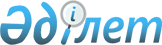 О внесении изменения в постановление акимата Северо-Казахстанской области от 18 июня 2015 года № 211 "Об утверждении регламентов государственных услуг, оказываемых местными исполнительными органами в сфере дошкольного воспитания и обучения"
					
			Утративший силу
			
			
		
					Постановление акимата Северо-Казахстанской области от 16 июня 2016 года № 231. Зарегистрировано Департаментом юстиции Северо-Казахстанской области 14 июля 2016 года № 3818. Утратило силу постановлением акимата Северо-Казахстанской области от 2 марта 2020 года № 43
      Сноска. Утратило силу постановлением акимата Северо-Казахстанской области от 02.03.2020 № 43 (вводится в действие по истечении десяти календарных дней после дня его первого официального опубликования).
      В соответствии со статьей 26 Закона Республики Казахстан от 06 апреля 2016 года "О правовых актах" акимат Северо-Казахстанской области ПОСТАНОВЛЯЕТ:
      1. Внести в постановление акимата Северо-Казахстанской области "Об утверждении регламентов государственных услуг, оказываемых местными исполнительными органами в сфере дошкольного воспитания и обучения" от 18 июня 2015 года № 211 (12 августа 2015 года опубликовано в информационно-правовой системе "Әділет", зарегистрировано в Реестре государственной регистрации нормативных правовых актов № 3332) следующее изменение:
       регламент государственной услуги "Постановка на очередь детей дошкольного возраста (до 7 лет) для направления в детские дошкольные организации", утвержденный указанным постановлением, изложить в новой редакции согласно приложению к настоящему постановлению.
      2. Контроль за исполнением настоящего постановления возложить на государственное учреждение "Управление образования Северо-Казахстанской области".
      3. Настоящее постановление вводится в действие по истечении десяти календарных дней после дня его первого официального опубликования. Регламент государственной услуги "Постановка на очередь детей дошкольного возраста (до 7 лет) для направления в детские дошкольные организации"  1. Общие положения
      1. Регламент государственной услуги "Постановка на очередь детей дошкольного возраста (до 7 лет) для направления в детские дошкольные организации" (далее – регламент государственной услуги) разработан в соответствии со стандартом государственной услуги "Постановка на очередь детей дошкольного возраста (до 7 лет) для направления в детские дошкольные организации", утвержденным приказом Министра образования и науки Республики Казахстан от 7 апреля 2015 года № 172 "Об утверждении стандартов государственных услуг, оказываемых местными исполнительными органами в сфере дошкольного воспитания и обучения" (далее – Стандарт) (зарегистрирован в Реестре государственной регистрации нормативных правовых актов за № 10981) оказывается местными исполнительными органами районов, города Петропавловска согласно приложению 1 к настоящему регламенту государственной услуги, акимами районного значения, сельского округа, города Петропавловска согласно приложению 2 к настоящему регламенту государственной услуги (далее – услугодатель).
      Прием заявления и выдача результата оказания государственной услуги осуществляются через:
      1) услугодателя;
      2) некоммерческое акционерное общество "Государственная корпорация "Правительство для граждан" (далее – Государственная корпорация); 
      3) веб-портал "электронного правительства": www.egov.kz (далее – портал). 
      2. Форма оказания государственной услуги: электронная (полностью автоматизированная) и (или) бумажная.
      Форма предоставления результата оказания государственной услуги: электронная (полностью автоматизированная) и (или) бумажная
      3. Государственная услуга оказывается физическим лицам бесплатно (далее – услугополучатель).
      Право на получение первоочередного места имеют:
      1) дети, законные представители которых являются инвалидами;
      2) дети, оставшиеся без попечения родителей;
      3) дети-сироты;
      4) дети из многодетных семей;
      5) дети военнослужащих, в том числе тех, которые погибли, умерли или пропали без вести во время прохождения службы;
      6) дети сотрудников специальных государственных органов, в том числе тех, которые погибли, умерли или пропали без вести во время прохождения службы.
      4. Результатом оказания государственной услуги являются уведомление о постановке на очередь с указанием номера очередности (в произвольной форме), либо при наличии места - выдача направления в дошкольную организацию по форме согласно приложению 1 к Стандарту. 
      При обращении через портал услугополучателю направляется результат оказания государственной услуги и (или) уведомление в "личный кабинет" в форме электронного документа, удостоверенного электронной цифровой подписью (далее – ЭЦП) уполномоченного лица услугодателя.
      В случае обращения за результатом оказания государственной услуги на бумажном носителе, результат оказания государственной услуги оформляется в электронной форме, распечатывается, заверяется печатью и подписью уполномоченного лица услугодателя. 2. Описание порядка действий структурных подразделений (работников) услугодателя в процессе оказания государственной услуги
      5. Основанием для начала процедуры (действия) по оказанию государственной услуги является предоставление услугополучателем (либо уполномоченного представителя услугополучателя по доверенности) документов (далее - пакет документов):
      к услугодателю или в Государственную корпорацию:
      1) заявление по форме согласно приложению 2 к Стандарту;
      2) свидетельство о рождении ребенка (требуется для идентификации личности); 
      3) документ, удостоверяющий личность услугополучателя (одного из родителей или законных представителей (требуется для идентификации личности);
      4) документ, подтверждающий право на получение первоочередного места в дошкольную организацию (при наличии).
      Сведения о документах, удостоверяющих личность, свидетельстве о рождении ребенка, сведения, подтверждающие право на получение первоочередного места в дошкольную организацию, услугодатель или работник Государственной корпорации получает из соответствующих государственных информационных систем через шлюз "электронного правительства".
      Услугодатель или работник Государственной корпорации получает согласие на использование сведений, составляющих охраняемую законом тайну, содержащихся в информационных системах, при оказании государственных услуг, если иное не предусмотрено законами Республики Казахстан.
      При обращении в акиматы сельского округа услугополучатель предоставляет оригиналы (требуется для идентификации личности) и копии документов, указанные в пункте 5 настоящего регламента государственной услуги.
      На портал: запрос в форме электронного документа, удостоверенного ЭЦП услугополучателя. 
      Сведения о документах, удостоверяющих личность, свидетельстве о рождении ребенка, сведения, подтверждающие право на получение первоочередного места в дошкольную организацию, услугополучатель получает из соответствующих государственных информационных систем через шлюз "электронного правительства";
      На портале прием электронного запроса осуществляется в "личном кабинете" услугополучателя.
      6. Содержание каждой процедуры (действия), входящей в состав процесса оказания государственной услуги, длительность его выполнения:
      1) сотрудник канцелярии услугодателя осуществляет прием пакета документов, представленных от услугополучателя либо поступивших от Государственной корпорации, производит регистрацию заявления. Передает руководителю услугодателя, 5 (пять) минут;
      2) руководитель услугодателя определяет ответственного исполнителя услугодателя, налагает соответствующую визу и передает пакет документов ответственному исполнителю услугодателя, 5 (пять) минут;
      3) ответственный исполнитель услугодателя изучает пакет документов услугополучателя, подготавливает проект результата оказания государственной услуги и передает на подпись руководителю услугодателя, 5 (пять) минут; 
      4) руководитель услугодателя принимает решение и подписывает проект результата оказания государственной услуги и передает результат оказания государственной услуги сотруднику канцелярии услугодателя, 5 (пять) минуты;
      5) сотрудник канцелярии услугодателя выдает результат оказания государственной услуги услугополучателю либо направляет в Государственную корпорацию, 5 (пять) минут. 
      7. Результаты процедуры (действия) по оказанию государственной услуги, который служит основанием для начала выполнения следующей процедуры (действия):
      1) регистрация пакета документов;
      2) виза руководителя услугодателя;
      3) проект результата оказания государственной услуги;
      4) подписание руководителем услугодателя проекта результата оказания государственной услуги;
      5) выдача результата оказания государственной услуги услугополучателю. 3. Описание порядка взаимодействия структурных подразделений (работников) услугодателя в процессе оказания государственной услуги
      8. Перечень структурных подразделений (работников) услугодателя, которые участвуют в процессе оказания государственной услуги:
      1) сотрудник канцелярии услугодателя;
      2) руководитель услугодателя;
      3) ответственный исполнитель услугодателя.
      9. Описание последовательности процедур (действий) между структурными подразделениями (работниками), длительность каждой процедуры (действия):
      1) сотрудник канцелярии услугодателя осуществляет прием пакета документов, представленных от услугополучателя либо поступивших от Государственной корпорации, производит регистрацию заявления. Передает их руководству услугодателя, 5 (пять) минут;
      2) руководитель услугодателя определяет ответственного исполнителя услугодателя, налагает соответствующую визу и передает пакет документов ответственному исполнителю услугодателя, 5 (пять) минут;
      3) ответственный исполнитель услугодателя изучает пакет документов услугополучателя, подготавливает проект результата оказания государственной услуги и передает на подпись руководителю услугодателя, 5 (пять) минут; 
      4) руководитель услугодателя принимает решение и подписывает проект результата оказания государственной услуги и передает результат оказания государственной услуги сотруднику канцелярии услугодателя, 5 (пять) минуты;
      5) сотрудник канцелярии услугодателя выдает результат оказания государственной услуги услугополучателю либо направляет в Государственную корпорацию, 5 (пять) минут. 
      Описание последовательности процедур (действия) приведено в справочнике бизнес-процессов оказания государственной услуги согласно приложению 3 к настоящему регламенту государственной услуги.  4. Описание порядка взаимодействия с Государственной корпорацией и (или) иными услугодателями, а также порядка использования информационных систем в процессе оказания государственной услуги
      10. Описание порядка обращения в Государственную корпорацию, длительность обработки запроса услугодателя:
      1) услугополучатель для получения государственной услуги обращается в Государственную корпорацию;
      2) работник Государственной корпорации проверяет правильность заполнения заявления и полноту пакета документов на соответствие пункту 5 настоящего регламентагосударственной услуги, 5 (пять) минута.
      В случае представления услугополучателем неполного пакета документов, работник Государственной корпорации отказывает в приеме заявления и выдает расписку об отказе в приеме заявления по форме согласно приложению 3 к Стандарту, 1 (одна) минута;
      3) работник Государственной корпорации получает письменное согласие услугополучателя на использование сведений, составляющих охраняемую законом тайну, содержащихся в информационных системах, если иное не предусмотрено законами Республики Казахстан, 1 (одна) минута;
      4) работник Государственной корпорации идентифицируют личность услугополучателя, вносит соответствующую информацию об услугополучателе и список поданых документов в информационной системе, 1 (одна) минута;
      5) работник Государственной корпорации подготавливает пакет документов и направляет его услугодателю, 5 (пять) минута;
      6) услугодатель осуществляет процедуры (действия) в соответствии с описанием порядка взаимодействия структурных подразделений (работников) услугодателя в процессе оказания государственной услуги и направления в государственную корпорацию, 15 (пятнадцать) минут;
      7) работник Государственной корпорации выдает результат оказания государственной услуги услугополучателю, 1 (одна) минута.
      Описание функционального взаимодействия информационных систем через Государственную корпорацию, задействованных в оказании государственной услуги приведена в справочнике бизнес-процессов оказания государственной услуги согласно приложению 4 к настоящему регламенту государственной услуги.
      11. Описание порядка обращения и последовательности процедур (действий) услугополучателя и услугодателя при оказании государственной услуги через портал.
      1) услугополучатель осуществляет регистрацию (авторизацию) на портале посредством индивидуального идентификационного номера, ЭЦП;
      2) выбор услугополучателем электронной государственной услуги, заполнение полей электронного запроса и прикрепление пакета документов; 
      3) удостоверение электронного запроса для оказания электронной государственной услуги посредством ЭЦП услугополучателя;
      4) обработка (проверка, регистрация) электронного запроса услугодателем;
      5) получение услугополучателем уведомления о статусе электронного запроса и сроке оказания государственной услуги в истории получения государственных услуг личного кабинета услугополучателя;
      6) услугодатель осуществляет процедуры (действия) в соответствии с описанием порядка взаимодействия структурных подразделений (работников) услугодателя в процессе оказания государственной услуги и направления "личный кабинет" услугополучателя результата оказания государственной услуги в форме электронного документа, подписанного ЭЦП, 15 (пятнадцать) минут;
      7) получение услугополучателем результата государственной услуги в истории получения государственных услуг личного кабинета услугополучателя.
      Описание функционального взаимодействия информационных систем через портал, задействованных в оказании государственной услуги приведена в справочнике бизнес-процессов оказания государственной услуги согласно приложению 5 к настоящему регламенту государственной услуги.
      12. Услугополучателям, имеющим нарушение здоровья со стойким расстройством функций организма, ограничивающее его жизнедеятельность, в случае необходимости прием документов для оказания государственной услуги производится работником Государственной корпорации с выездом по месту жительства посредством обращения через Единый контакт-центр 1414, 8 800 080 7777.
      Адреса мест оказания государственной услуги размещены:
      1) на интернет-ресурсе Министерства: www.edu.gov.kz;
      2) Государственной корпорации: www.con.gov.kz;
      3) на портале: www.egov.kz.
      Услугополучатель имеет возможность получения информации о порядке и статусе оказания государственной услуги в режиме удаленного доступа посредством "личного кабинета" портала, справочных служб по вопросам оказания государственной услуги, а также единого контакт-центра по вопросам оказания государственных услуг.
      Контактные телефоны справочных служб по вопросам оказания государственной услуги указаны на интернет-ресурсе Министерства www.edu.gov.kz в разделе "Государственные услуги". Единый контакт-центр по вопросам оказания государственных услуг: 8-800-080-7777, 1414. Список местных исполнительных органов районов, города Петропавловска Список акимов районного значения, поселка, села, сельского округа, города Петропавловска Справочник бизнес-процессов оказания государственной услуги через канцелярию услугодателя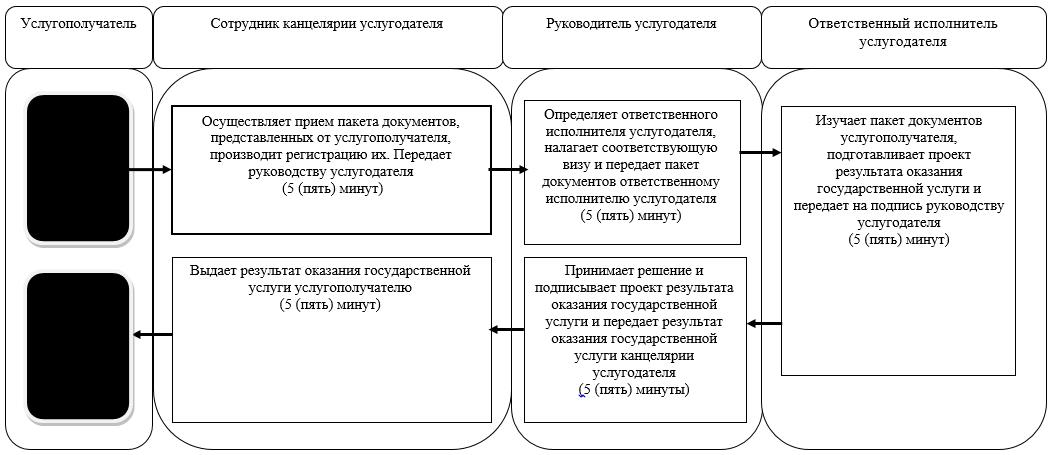 
      Условные обозначения: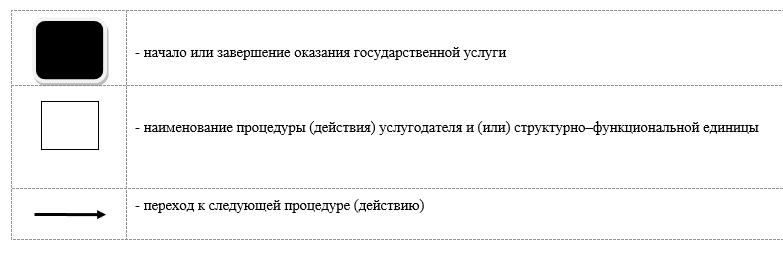  Справочник бизнес-процессов оказания государственной услуги Государственной корпорации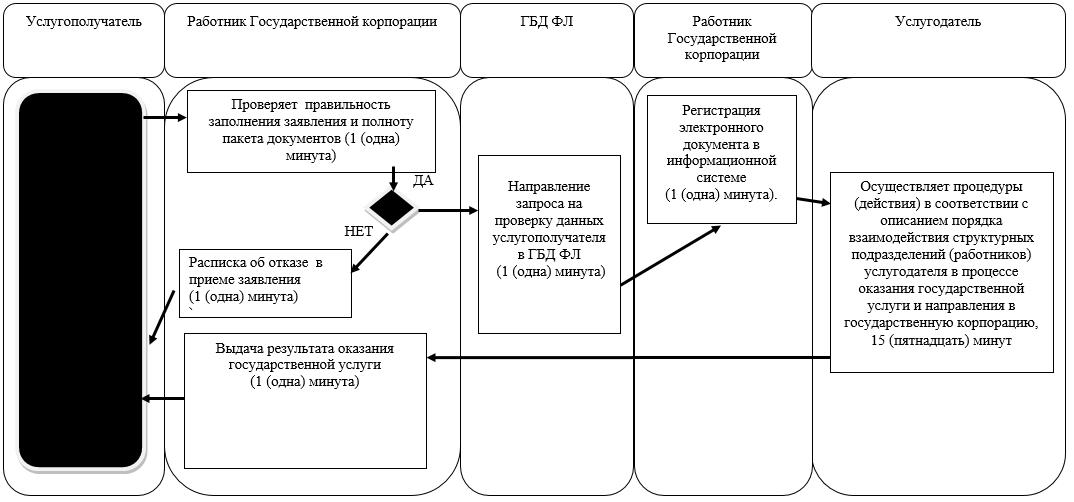 
      Условные обозначения: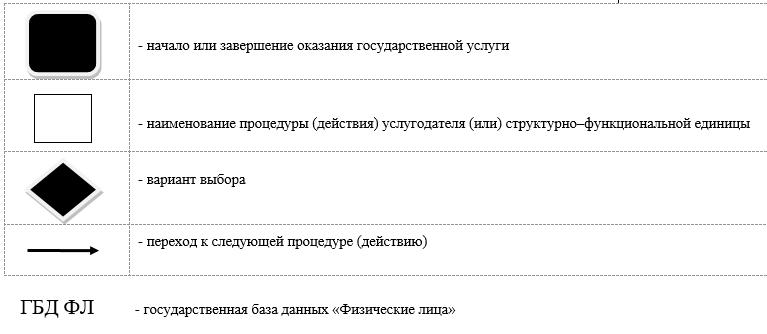  Справочник бизнес-процессов оказания государственной услуги через портал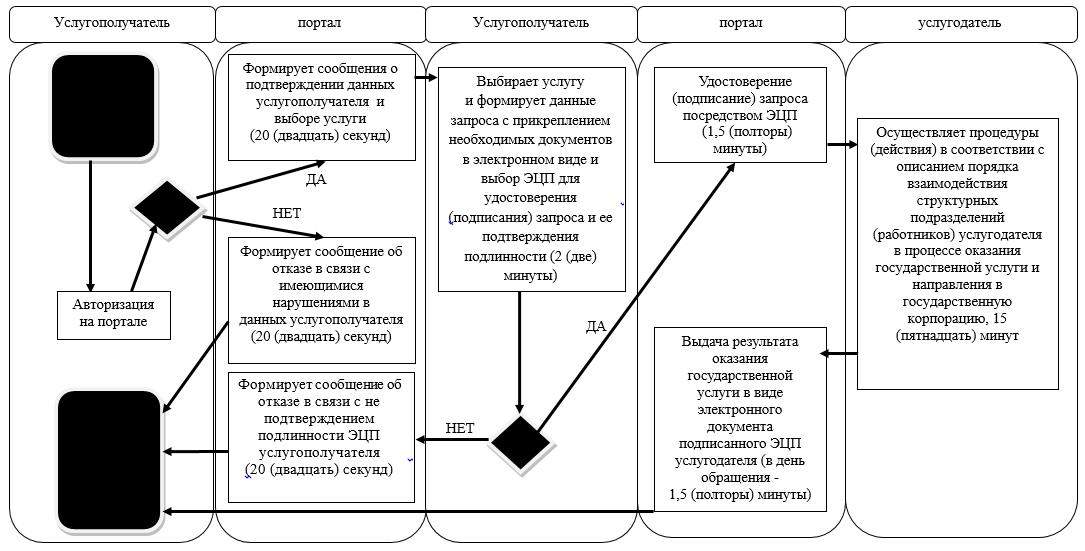 
      Условные обозначения: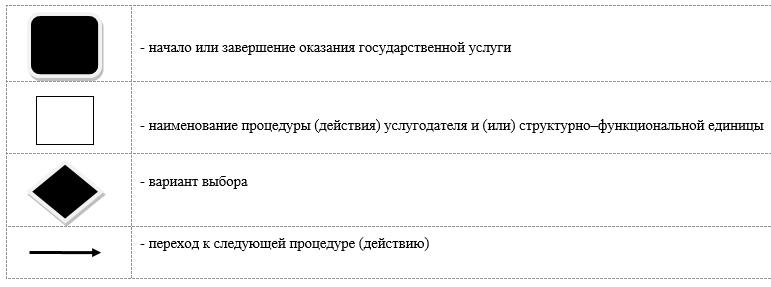 
					© 2012. РГП на ПХВ «Институт законодательства и правовой информации Республики Казахстан» Министерства юстиции Республики Казахстан
				
      Аким 
Северо-Казахстанской области

Е. Султанов
Приложение к постановлению акимата Северо-Казахстанской области от 16 июня 2016 года № 231Утвержден постановлением акимата Северо-Казахстанской области от 18 июня 2015 года № 211Приложение 1 к регламенту государственной услуги "Постановка на очередь детей дошкольного возраста (до 7 лет) для направления в детские дошкольные организации"
№
Наименование услугодателя
Адрес местонахождения услугодателя
Время оказания государственной услуги
город Петропавловск
город Петропавловск
город Петропавловск
город Петропавловск
1
Государственное учреждение "Отдел образования города Петропавловска"
Северо-Казахстанская область, город Петропавловск, улица Конституции Казахстана, 23
Ежедневно с понедельника по пятницу, за исключением выходных и праздничных дней, согласно трудовому законодательству Республики Казахстан в соответствии с установленным графиком работы услугодателя с 9.00 до 18.30 часов с перерывом на обед с 13.00 до 14.30 часов
Айыртауский район
Айыртауский район
Айыртауский район
Айыртауский район
2
Государственное учреждение "Отдел образования Айыртауского района Северо-Казахстанской области"
Северо-Казахстанская область, Айыртауский район, село Саумалколь, микрорайон, 20
Ежедневно с понедельника по пятницу, за исключением выходных и праздничных дней, согласно трудовому законодательству Республики Казахстан в соответствии с установленным графиком работы услугодателя с 9.00 до 18.30 часов с перерывом на обед с 13.00 до 14.30 часов
Акжарский район
Акжарский район
Акжарский район
Акжарский район
3
Государственное учреждение "Отдел образования Акжарского района Северо-Казахстанской области"
Северо-Казахстанская область, Акжарский район, село Талшик, улица Целинная, 13а
Ежедневно с понедельника по пятницу, за исключением выходных и праздничных дней, согласно трудовому законодательству Республики Казахстан в соответствии с установленным графиком работы услугодателя с 9.00 до 18.30 часов с перерывом на обед с 13.00 до 14.30 часов
Аккайынский район
Аккайынский район
Аккайынский район
Аккайынский район
4
Государственное учреждение "Аккайынский районный отдел образования"
Северо-Казахстанская область, Аккайынский район, село Смирново, улица Труда, 16
Ежедневно с понедельника по пятницу, за исключением выходных и праздничных дней, согласно трудовому законодательству Республики Казахстан в соответствии с установленным графиком работы услугодателя с 9.00 до 18.30 часов с перерывом на обед с 13.00 до 14.30 часов
Есильский район
Есильский район
Есильский район
Есильский район
5
Государственное учреждение "Отдел образования Есильского района"
Северо-Казахстанская область, Есильский район, село Явленка, улица Ленина, 12
Ежедневно с понедельника по пятницу, за исключением выходных и праздничных дней, согласно трудовому законодательству Республики Казахстан в соответствии с установленным графиком работы услугодателя с 9.00 до 18.30 часов с перерывом на обед с 13.00 до 14.30 часов
Жамбылский район
Жамбылский район
Жамбылский район
Жамбылский район
6
Государственное учреждение "Отдел образования Жамбылского района"
Северо-Казахстанская область, Жамбылский район, село Пресновка, улица Шайкина, 30 
Ежедневно с понедельника по пятницу, за исключением выходных и праздничных дней, согласно трудовому законодательству Республики Казахстан в соответствии с установленным графиком работы услугодателя с 9.00 до 18.30 часов с перерывом на обед с 13.00 до 14.30 часов
район Магжана Жумабаева
район Магжана Жумабаева
район Магжана Жумабаева
район Магжана Жумабаева
7
Государственное учреждение "Отдел образования района Магжана Жумабаева"
Северо-Казахстанская область, район Магжана Жумабаева, город Булаево, улица Комарова, 16
Ежедневно с понедельника по пятницу, за исключением выходных и праздничных дней, согласно трудовому законодательству Республики Казахстан в соответствии с установленным графиком работы услугодателя с 9.00 до 18.30 часов с перерывом на обед с 13.00 до 14.30 часов
Кызылжарский район
Кызылжарский район
Кызылжарский район
Кызылжарский район
8
Государственное учреждение " Кызылжарский районный отдел образования"
Северо-Казахстанская область, Кызылжарский район, аул Бесколь, улица Молодежная, 2
Ежедневно с понедельника по пятницу, за исключением выходных и праздничных дней, согласно трудовому законодательству Республики Казахстан в соответствии с установленным графиком работы услугодателя с 9.00 до 18.30 часов с перерывом на обед с 13.00 до 14.30 часов
Мамлютский район
Мамлютский район
Мамлютский район
Мамлютский район
9
Государственное учреждение "Отдел образования Мамлютского района Северо-Казахстанской области"
Северо-Казахстанская область, Мамлютский район, город Мамлютка, улица Абая Кунанбаева, 5
Ежедневно с понедельника по пятницу, за исключением выходных и праздничных дней, согласно трудовому законодательству Республики Казахстан в соответствии с установленным графиком работы услугодателя с 9.00 до 18.30 часов с перерывом на обед с 13.00 до 14.30 часов
район имени Габита Мусрепова
район имени Габита Мусрепова
район имени Габита Мусрепова
район имени Габита Мусрепова
10
Государственное учреждение "Отдел образования района имени Габита Мусрепова Северо-Казахстанской области"
Северо-Казахстанская область, район имени Габита Мусрепова, село Новоишимское, улица Ленина, 2
Ежедневно с понедельника по пятницу, за исключением выходных и праздничных дней, согласно трудовому законодательству Республики Казахстан в соответствии с установленным графиком работы услугодателя с 9.00 до 18.30 часов с перерывом на обед с 13.00 до 14.30 часов
Тайыншинский район
Тайыншинский район
Тайыншинский район
Тайыншинский район
11
Государственное учреждение "Отдел образования Тайыншинского района Северо-Казахстанской области"
Северо-Казахстанская область, Тайыншинский район, город Тайынша, улица Конституции Казахстана, 206
Ежедневно с понедельника по пятницу, за исключением выходных и праздничных дней, согласно трудовому законодательству Республики Казахстан в соответствии с установленным графиком работы услугодателя с 9.00 до 18.30 часов с перерывом на обед с 13.00 до 14.30 часов
Тимирязевский район
Тимирязевский район
Тимирязевский район
Тимирязевский район
12
Государственное учреждение "Отдел образования Тимирязевского района Северо-Казахстанской области"
Северо-Казахстанская область, Тимирязевский район, село Тимирязево, улица Валиханова, 25
Ежедневно с понедельника по пятницу, за исключением выходных и праздничных дней, согласно трудовому законодательству Республики Казахстан в соответствии с установленным графиком работы услугодателя с 9.00 до 18.30 часов с перерывом на обед с 13.00 до 14.30 часов
Уалихановский район
Уалихановский район
Уалихановский район
Уалихановский район
13
Государственное учреждение "Отдел образования Уалихановского района"
Северо-Казахстанская область, Уалихановский район, село Кишкенеколь, улица Жамбыла, 76
Ежедневно с понедельника по пятницу, за исключением выходных и праздничных дней, согласно трудовому законодательству Республики Казахстан в соответствии с установленным графиком работы услугодателя с 9.00 до 18.30 часов с перерывом на обед с 13.00 до 14.30 часов
района Шал акына
района Шал акына
района Шал акына
района Шал акына
14
Государственное учреждение "Отдел образования района Шал акына"
Северо-Казахстанская область, района Шал акына, город Сергеевка, улица Желтоксан, 14
Ежедневно с понедельника по пятницу, за исключением выходных и праздничных дней, согласно трудовому законодательству Республики Казахстан в соответствии с установленным графиком работы услугодателя с 9.00 до 18.30 часов с перерывом на обед с 13.00 до 14.30 часовПриложение 2 к регламенту государственной услуги "Постановка на очередь детей дошкольного возраста (до 7 лет) для направления в детские дошкольные организации"
№
Наименование услугодателя
Адрес местонахождения услугодателя
Время оказания государственной услуги
город Петропавловск
город Петропавловск
город Петропавловск
город Петропавловск
1
Государственное учреждение "Аппарат акима города Петропавловска"
Северо-Казахстанская область, город Петропавловск, улица Конституции Казахстана, 23
Ежедневно с понедельника по пятницу, за исключением выходных и праздничных дней, согласно трудовому законодательству Республики Казахстан в соответствии с установленным графиком работы услугодателя с 9.00 до 18.30 часов с перерывом на обед с 13.00 до 14.30 часов
Айыртауский район
Айыртауский район
Айыртауский район
Айыртауский район
1
Государственное учреждение "Аппарат акима Айыртауского района"
Северо-Казахстанская область, Айыртауский район, село Саумалколь, улица Шокана Уалиханова, 44
Ежедневно с понедельника по пятницу, за исключением выходных и праздничных дней, согласно трудовому законодательству Республики Казахстан в соответствии с установленным графиком работы услугодателя с 9.00 до 18.30 часов с перерывом на обед с 13.00 до 14.30 часов
2
Государственное учреждение "Аппарат акима Антоновского сельского округа"
Северо-Казахстанская область, Айыртауский район, село Антоновка, улица Ленина 39
Ежедневно с понедельника по пятницу, за исключением выходных и праздничных дней, согласно трудовому законодательству Республики Казахстан в соответствии с установленным графиком работы услугодателя с 9.00 до 18.30 часов с перерывом на обед с 13.00 до 14.30 часов
3
Государственное учреждение "Аппарат акима Арыкбалыкского сельского округа"
Северо-Казахстанская область, Айыртауский район, село Арыкбалык, улица Центральная 17
Ежедневно с понедельника по пятницу, за исключением выходных и праздничных дней, согласно трудовому законодательству Республики Казахстан в соответствии с установленным графиком работы услугодателя с 9.00 до 18.30 часов с перерывом на обед с 13.00 до 14.30 часов
4
Государственное учреждение "Аппарат акима Володарского сельского округа"
Северо-Казахстанская область, Айыртауский район, село Саумалколь, улица Янко 19
Ежедневно с понедельника по пятницу, за исключением выходных и праздничных дней, согласно трудовому законодательству Республики Казахстан в соответствии с установленным графиком работы услугодателя с 9.00 до 18.30 часов с перерывом на обед с 13.00 до 14.30 часов
5
Государственное учреждение "Аппарат акима Гусаковского сельского округа"
Северо-Казахстанская область, Айыртауский район, село Гусаковка, улица Школьная 40
Ежедневно с понедельника по пятницу, за исключением выходных и праздничных дней, согласно трудовому законодательству Республики Казахстан в соответствии с установленным графиком работы услугодателя с 9.00 до 18.30 часов с перерывом на обед с 13.00 до 14.30 часов
6
Государственное учреждение "Аппарат акима Елецкого сельского округа"
Северо-Казахстанская область, Айыртауский район, село Елецкое, 
Ежедневно с понедельника по пятницу, за исключением выходных и праздничных дней, согласно трудовому законодательству Республики Казахстан в соответствии с установленным графиком работы услугодателя с 9.00 до 18.30 часов с перерывом на обед с 13.00 до 14.30 часов
7
Государственное учреждение "Аппарат акима Имантауского сельского округа"
Северо-Казахстанская область, Айыртауский район, село Имантау, улица Ленина 51
Ежедневно с понедельника по пятницу, за исключением выходных и праздничных дней, согласно трудовому законодательству Республики Казахстан в соответствии с установленным графиком работы услугодателя с 9.00 до 18.30 часов с перерывом на обед с 13.00 до 14.30 часов
8
Государственное учреждение "Аппарат акима Казанского сельского округа"
Северо-Казахстанская область, Айыртауский район, село Казанка, улица Новая 14
Ежедневно с понедельника по пятницу, за исключением выходных и праздничных дней, согласно трудовому законодательству Республики Казахстан в соответствии с установленным графиком работы услугодателя с 9.00 до 18.30 часов с перерывом на обед с 13.00 до 14.30 часов
9
Государственное учреждение "Аппарат акима Камсактинского сельского округа"
Северо-Казахстанская область, Айыртауский район, село Карасевка, улица Мира 13
Ежедневно с понедельника по пятницу, за исключением выходных и праздничных дней, согласно трудовому законодательству Республики Казахстан в соответствии с установленным графиком работы услугодателя с 9.00 до 18.30 часов с перерывом на обед с 13.00 до 14.30 часов
10
Государственное учреждение "Аппарат акима Каратальского сельского округа"
Северо-Казахстанская область, Айыртауский район, село Каратал
Ежедневно с понедельника по пятницу, за исключением выходных и праздничных дней, согласно трудовому законодательству Республики Казахстан в соответствии с установленным графиком работы услугодателя с 9.00 до 18.30 часов с перерывом на обед с 13.00 до 14.30 часов
11
Государственное учреждение "Аппарат акима Константиновского сельского округа"
Северо-Казахстанская область, Айыртауский район, село Константиновка, улица Куйбышева 70
Ежедневно с понедельника по пятницу, за исключением выходных и праздничных дней, согласно трудовому законодательству Республики Казахстан в соответствии с установленным графиком работы услугодателя с 9.00 до 18.30 часов с перерывом на обед с 13.00 до 14.30 часов
12
Государственное учреждение "Аппарат акима Лобановского сельского округа"
Северо-Казахстанская область, Айыртауский район, село Лобаново,
Ежедневно с понедельника по пятницу, за исключением выходных и праздничных дней, согласно трудовому законодательству Республики Казахстан в соответствии с установленным графиком работы услугодателя с 9.00 до 18.30 часов с перерывом на обед с 13.00 до 14.30 часов
13
Государственное учреждение "Аппарат акима Нижнебурлукского сельского округа"
Северо-Казахстанская область, Айыртауский район, село Нижний Бурлук, улица Центральная 34
Ежедневно с понедельника по пятницу, за исключением выходных и праздничных дней, согласно трудовому законодательству Республики Казахстан в соответствии с установленным графиком работы услугодателя с 9.00 до 18.30 часов с перерывом на обед с 13.00 до 14.30 часов
14
Государственное учреждение "Аппарат акима Сырымбетского сельского округа"
Северо-Казахстанская область, Айыртауский район, село Сырымбет
Ежедневно с понедельника по пятницу, за исключением выходных и праздничных дней, согласно трудовому законодательству Республики Казахстан в соответствии с установленным графиком работы услугодателя с 9.00 до 18.30 часов с перерывом на обед с 13.00 до 14.30 часов
15
Государственное учреждение "Аппарат акима Украинского сельского округа"
Северо-Казахстанская область, Айыртауский район, село Кирилловка, улица Ленина 38
Ежедневно с понедельника по пятницу, за исключением выходных и праздничных дней, согласно трудовому законодательству Республики Казахстан в соответствии с установленным графиком работы услугодателя с 9.00 до 18.30 часов с перерывом на обед с 13.00 до 14.30 часов
Акжарский район
Акжарский район
Акжарский район
Акжарский район
1
Государственное учреждение "Аппарат акима Акжарского района"
Северо-Казахстанская область, Акжарский район, село Талшик, улица Целинная 15
Ежедневно с понедельника по пятницу, за исключением выходных и праздничных дней, согласно трудовому законодательству Республики Казахстан в соответствии с установленным графиком работы услугодателя с 9.00 до 18.30 часов с перерывом на обед с 13.00 до 14.30 часов
2
Государственное учреждение "Аппарат акима Айсаринского сельского округа"
Северо-Казахстанская область, Акжарский район, село Айсара, улица Абая, 10
Ежедневно с понедельника по пятницу, за исключением выходных и праздничных дней, согласно трудовому законодательству Республики Казахстан в соответствии с установленным графиком работы услугодателя с 9.00 до 18.30 часов с перерывом на обед с 13.00 до 14.30 часов
3
Государственное учреждение "Аппарат акима Акжаркынского сельского округа"
Северо-Казахстанская область, Акжарский район, село Акжаркын, улица Ленина, 4
Ежедневно с понедельника по пятницу, за исключением выходных и праздничных дней, согласно трудовому законодательству Республики Казахстан в соответствии с установленным графиком работы услугодателя с 9.00 до 18.30 часов с перерывом на обед с 13.00 до 14.30 часов
4
Государственное учреждение "Аппарат акима Восходского сельский округ"
Северо-Казахстанская область, Акжарский район, село Восход, улица Кунаева, 5
Ежедневно с понедельника по пятницу, за исключением выходных и праздничных дней, согласно трудовому законодательству Республики Казахстан в соответствии с установленным графиком работы услугодателя с 9.00 до 18.30 часов с перерывом на обед с 13.00 до 14.30 часов
5
Государственное учреждение "Аппарат акима Алкатерекского сельского округа"
Северо-Казахстанская область, Акжарский район, село Алкатерек, улица Габдулина, 1
Ежедневно с понедельника по пятницу, за исключением выходных и праздничных дней, согласно трудовому законодательству Республики Казахстан в соответствии с установленным графиком работы услугодателя с 9.00 до 18.30 часов с перерывом на обед с 13.00 до 14.30 часов
6
Государственное учреждение "Аппарат акима Кенащинского сельского округа"
Северо-Казахстанская область, Акжарский район, село Кенащи, улица Гагарина, 5
Ежедневно с понедельника по пятницу, за исключением выходных и праздничных дней, согласно трудовому законодательству Республики Казахстан в соответствии с установленным графиком работы услугодателя с 9.00 до 18.30 часов с перерывом на обед с 13.00 до 14.30 часов
7
Государственное учреждение "Аппарат акима Кишикаройского сельского округа"
Северо-Казахстанская область, Акжарский район, село Киши-Карай, улица Акан-серы, 13
Ежедневно с понедельника по пятницу, за исключением выходных и праздничных дней, согласно трудовому законодательству Республики Казахстан в соответствии с установленным графиком работы услугодателя с 9.00 до 18.30 часов с перерывом на обед с 13.00 до 14.30 часов
8
Государственное учреждение "Аппарат акима Кулыкольского сельского округа"
Северо-Казахстанская область, Акжарский район, село Кулыколь, улица Школьная, 3
Ежедневно с понедельника по пятницу, за исключением выходных и праздничных дней, согласно трудовому законодательству Республики Казахстан в соответствии с установленным графиком работы услугодателя с 9.00 до 18.30 часов с перерывом на обед с 13.00 до 14.30 часов
9
Государственное учреждение "Аппарат акима Ленинградского сельского округа"
Северо-Казахстанская область, Акжарский район, село Ленинградское, улица Горького, 42
Ежедневно с понедельника по пятницу, за исключением выходных и праздничных дней, согласно трудовому законодательству Республики Казахстан в соответствии с установленным графиком работы услугодателя с 9.00 до 18.30 часов с перерывом на обед с 13.00 до 14.30 часов
10
Государственное учреждение "Аппарат акима Майского сельского округа"
Северо-Казахстанская область, Акжарский район, село Майское, улица Механизаторская, 4 
Ежедневно с понедельника по пятницу, за исключением выходных и праздничных дней, согласно трудовому законодательству Республики Казахстан в соответствии с установленным графиком работы услугодателя с 9.00 до 18.30 часов с перерывом на обед с 13.00 до 14.30 часов
11
Государственное учреждение "Аппарат акима Новосельского сельского округа"
Северо-Казахстанская область, Акжарский район, село Новосельское, улица Гвардейская, 2
Ежедневно с понедельника по пятницу, за исключением выходных и праздничных дней, согласно трудовому законодательству Республики Казахстан в соответствии с установленным графиком работы услугодателя с 9.00 до 18.30 часов с перерывом на обед с 13.00 до 14.30 часов
12
Государственное учреждение "Аппарат акима Талшикского сельского округа"
Северо-Казахстанская область, Акжарский район, село Талшик, улица Целинная, 16
Ежедневно с понедельника по пятницу, за исключением выходных и праздничных дней, согласно трудовому законодательству Республики Казахстан в соответствии с установленным графиком работы услугодателя с 9.00 до 18.30 часов с перерывом на обед с 13.00 до 14.30 часов
13
Государственное учреждение "Аппарат акима Уялинского сельского округа"
Северо-Казахстанская область, Акжарский район, село Уялы, улица Маркина, 1
Ежедневно с понедельника по пятницу, за исключением выходных и праздничных дней, согласно трудовому законодательству Республики Казахстан в соответствии с установленным графиком работы услугодателя с 9.00 до 18.30 часов с перерывом на обед с 13.00 до 14.30 часов
Аккайынский район
Аккайынский район
Аккайынский район
Аккайынский район
1
Государственное учреждение "Аппарат акима Аккайынского района"
Северо-Казахстанская область, Аккайынский район, село Смирново, улица Народная, 50
Ежедневно с понедельника по пятницу, за исключением выходных и праздничных дней, согласно трудовому законодательству Республики Казахстан в соответствии с установленным графиком работы услугодателя с 9.00 до 18.30 часов с перерывом на обед с 13.00 до 14.30 часов
2
Государственное учреждение "Аппарат акима Аралагашского сельского округа"
Северо-Казахстанская область, Аккайынский район, село Аралагаш, улица Центральная 25
Ежедневно с понедельника по пятницу, за исключением выходных и праздничных дней, согласно трудовому законодательству Республики Казахстан в соответствии с установленным графиком работы услугодателя с 9.00 до 18.30 часов с перерывом на обед с 13.00 до 14.30 часов
3
Государственное учреждение "Аппарат акима Астраханского сельского округа"
Северо-Казахстанская область, Аккайынский район, село Асраханка, улица Горького 1
Ежедневно с понедельника по пятницу, за исключением выходных и праздничных дней, согласно трудовому законодательству Республики Казахстан в соответствии с установленным графиком работы услугодателя с 9.00 до 18.30 часов с перерывом на обед с 13.00 до 14.30 часов
4
Государственное учреждение "Аппарат акима Власовского сельского округа"
Северо-Казахстанская область, Аккайынский район, село Власовка 
Ежедневно с понедельника по пятницу, за исключением выходных и праздничных дней, согласно трудовому законодательству Республики Казахстан в соответствии с установленным графиком работы услугодателя с 9.00 до 18.30 часов с перерывом на обед с 13.00 до 14.30 часов
5
Государственное учреждение "Аппарат акима Григорьевского сельского округа"
Северо-Казахстанская область, Аккайынский район, село Трудовое, улица Пионерская 37
Ежедневно с понедельника по пятницу, за исключением выходных и праздничных дней, согласно трудовому законодательству Республики Казахстан в соответствии с установленным графиком работы услугодателя с 9.00 до 18.30 часов с перерывом на обед с 13.00 до 14.30 часов
6
Государственное учреждение "Аппарат акима Ивановского сельского округа"
Северо-Казахстанская область, Аккайынский район, село Ивановка, улица Мира 2
Ежедневно с понедельника по пятницу, за исключением выходных и праздничных дней, согласно трудовому законодательству Республики Казахстан в соответствии с установленным графиком работы услугодателя с 9.00 до 18.30 часов с перерывом на обед с 13.00 до 14.30 часов
7
Государственное учреждение "Аппарат акима Киялинского сельского округа"
Северо-Казахстанская область, Аккайынский район, село Киялы, улица Горького
Ежедневно с понедельника по пятницу, за исключением выходных и праздничных дней, согласно трудовому законодательству Республики Казахстан в соответствии с установленным графиком работы услугодателя с 9.00 до 18.30 часов с перерывом на обед с 13.00 до 14.30 часов
8
Государственное учреждение "Аппарат акима Лесного сельского округа"
Северо-Казахстанская область, Аккайынский район, село Ленинское, улица Пушкина
Ежедневно с понедельника по пятницу, за исключением выходных и праздничных дней, согласно трудовому законодательству Республики Казахстан в соответствии с установленным графиком работы услугодателя с 9.00 до 18.30 часов с перерывом на обед с 13.00 до 14.30 часов
9
Государственное учреждение "Аппарат акима Полтавского сельского округа"
Северо-Казахстанская область, Аккайынский район, село Полтавка, улица Советская
Ежедневно с понедельника по пятницу, за исключением выходных и праздничных дней, согласно трудовому законодательству Республики Казахстан в соответствии с установленным графиком работы услугодателя с 9.00 до 18.30 часов с перерывом на обед с 13.00 до 14.30 часов
10
Государственное учреждение "Аппарат акима Смирновского сельского округа"
Северо-Казахстанская область, Аккайынский район, село Смирново, улица 9 Мая 67
Ежедневно с понедельника по пятницу, за исключением выходных и праздничных дней, согласно трудовому законодательству Республики Казахстан в соответствии с установленным графиком работы услугодателя с 9.00 до 18.30 часов с перерывом на обед с 13.00 до 14.30 часов
11
Государственное учреждение "Аппарат акима Токушинского сельского округа"
Северо-Казахстанская область, Аккайынский район, село Токуши, улица Мира 14
Ежедневно с понедельника по пятницу, за исключением выходных и праздничных дней, согласно трудовому законодательству Республики Казахстан в соответствии с установленным графиком работы услугодателя с 9.00 до 18.30 часов с перерывом на обед с 13.00 до 14.30 часов
12
Государственное учреждение "Аппарат акима аульного округа Шагалалы"
Северо-Казахстанская область, Аккайынский район, аул Шагалалы, улица Центральная 19
Ежедневно с понедельника по пятницу, за исключением выходных и праздничных дней, согласно трудовому законодательству Республики Казахстан в соответствии с установленным графиком работы услугодателя с 9.00 до 18.30 часов с перерывом на обед с 13.00 до 14.30 часов
13
Государственное учреждение "Аппарат акима Черкасского сельского округа"
Северо-Казахстанская область, Аккайынский район, село Черкасское, улица Ильичевскаго 29
Ежедневно с понедельника по пятницу, за исключением выходных и праздничных дней, согласно трудовому законодательству Республики Казахстан в соответствии с установленным графиком работы услугодателя с 9.00 до 18.30 часов с перерывом на обед с 13.00 до 14.30 часов
Есильский район
Есильский район
Есильский район
Есильский район
1
Государственное учреждение "Аппарат акима Есильского района"
Северо-Казахстанская область, Есильский район, село Явленка, улица Ленина 10
Ежедневно с понедельника по пятницу, за исключением выходных и праздничных дней, согласно трудовому законодательству Республики Казахстан в соответствии с установленным графиком работы услугодателя с 9.00 до 18.30 часов с перерывом на обед с 13.00 до 14.30 часов
2
Государственное учреждение "Аппарат акима Алматинского сельского округа"
Северо-Казахстанская область, Есильский район, село Орнек, улица Школьная, 11
Ежедневно с понедельника по пятницу, за исключением выходных и праздничных дней, согласно трудовому законодательству Республики Казахстан в соответствии с установленным графиком работы услугодателя с 9.00 до 18.30 часов с перерывом на обед с 13.00 до 14.30 часов
3
Государственное учреждение "Аппарат акима Амангельдинского сельского округа"
Северо-Казахстанская область, Есильский район, село Амангельдинское, улица Н. Махина, 49 
Ежедневно с понедельника по пятницу, за исключением выходных и праздничных дней, согласно трудовому законодательству Республики Казахстан в соответствии с установленным графиком работы услугодателя с 9.00 до 18.30 часов с перерывом на обед с 13.00 до 14.30 часов
4
Государственное учреждение "Аппарат акима Бескудукского сельского округа"
Северо-Казахстанская область, Есильский район, село Бескудук, Жукова, 9 
Ежедневно с понедельника по пятницу, за исключением выходных и праздничных дней, согласно трудовому законодательству Республики Казахстан в соответствии с установленным графиком работы услугодателя с 9.00 до 18.30 часов с перерывом на обед с 13.00 до 14.30 часов
5
Государственное учреждение "Аппарат акима Булакского сельского округа"
Северо-Казахстанская область, Есильский район, село Булак, Муканова, 3
Ежедневно с понедельника по пятницу, за исключением выходных и праздничных дней, согласно трудовому законодательству Республики Казахстан в соответствии с установленным графиком работы услугодателя с 9.00 до 18.30 часов с перерывом на обед с 13.00 до 14.30 часов
6
Государственное учреждение "Аппарат акима Волошинского сельского округа"
Северо-Казахстанская область, Есильский район, село Волошинка, улица Пушкина, 6
Ежедневно с понедельника по пятницу, за исключением выходных и праздничных дней, согласно трудовому законодательству Республики Казахстан в соответствии с установленным графиком работы услугодателя с 9.00 до 18.30 часов с перерывом на обед с 13.00 до 14.30 часов
7
Государственное учреждение "Аппарат акима Заградовского сельского округа"
Северо-Казахстанская область, Есильский район, село Заградовка, улица Мира, 18 "а" 
Ежедневно с понедельника по пятницу, за исключением выходных и праздничных дней, согласно трудовому законодательству Республики Казахстан в соответствии с установленным графиком работы услугодателя с 9.00 до 18.30 часов с перерывом на обед с 13.00 до 14.30 часов
8
Государственное учреждение "Аппарат акима Заречного сельского округа"
Северо-Казахстанская область, Есильский район, село Чириковка, Ауэзова 19
Ежедневно с понедельника по пятницу, за исключением выходных и праздничных дней, согласно трудовому законодательству Республики Казахстан в соответствии с установленным графиком работы услугодателя с 9.00 до 18.30 часов с перерывом на обед с 13.00 до 14.30 часов
9
Государственное учреждение "Аппарат акима Ильинского сельского округа"
Северо-Казахстанская область, Есильский район село Ильинка, улица Ленина, 47
Ежедневно с понедельника по пятницу, за исключением выходных и праздничных дней, согласно трудовому законодательству Республики Казахстан в соответствии с установленным графиком работы услугодателя с 9.00 до 18.30 часов с перерывом на обед с 13.00 до 14.30 часов
10
Государственное учреждение "Аппарат акима Корнеевского сельского округа"
Северо-Казахстанская область, Есильский район, село Корнеевка, переулок Первомайский, 7
Ежедневно с понедельника по пятницу, за исключением выходных и праздничных дней, согласно трудовому законодательству Республики Казахстан в соответствии с установленным графиком работы услугодателя с 9.00 до 18.30 часов с перерывом на обед с 13.00 до 14.30 часов
11
Государственное учреждение "Аппарат акима Николаевского сельского округа"
Северо-Казахстанская область, Есильский район, село Николаевка, улица Школьная, 17 
Ежедневно с понедельника по пятницу, за исключением выходных и праздничных дней, согласно трудовому законодательству Республики Казахстан в соответствии с установленным графиком работы услугодателя с 9.00 до 18.30 часов с перерывом на обед с 13.00 до 14.30 часов
12
Государственное учреждение "Аппарат акима Петровского сельского округа"
Северо-Казахстанская область, Есильский район, село Петровка, улица Жаркова, 102
Ежедневно с понедельника по пятницу, за исключением выходных и праздничных дней, согласно трудовому законодательству Республики Казахстан в соответствии с установленным графиком работы услугодателя с 9.00 до 18.30 часов с перерывом на обед с 13.00 до 14.30 часов
13
Государственное учреждение "Аппарат акима Покровского сельского округа"
Северо-Казахстанская область, Есильский район, село Покровка, улица Первомайская, 2
Ежедневно с понедельника по пятницу, за исключением выходных и праздничных дней, согласно трудовому законодательству Республики Казахстан в соответствии с установленным графиком работы услугодателя с 9.00 до 18.30 часов с перерывом на обед с 13.00 до 14.30 часов
14
Государственное учреждение "Аппарат акима Спасовского сельского округа"
Северо-Казахстанская область, Есильский район, село Спасовка, улица Интнрнациональная 32
Ежедневно с понедельника по пятницу, за исключением выходных и праздничных дней, согласно трудовому законодательству Республики Казахстан в соответствии с установленным графиком работы услугодателя с 9.00 до 18.30 часов с перерывом на обед с 13.00 до 14.30 часов
15
Государственное учреждение "Аппарат акима Тарангульского сельского округа" 
Северо-Казахстанская область, Есильский район, село Тарангул, улица Центральная, 3
Ежедневно с понедельника по пятницу, за исключением выходных и праздничных дней, согласно трудовому законодательству Республики Казахстан в соответствии с установленным графиком работы услугодателя с 9.00 до 18.30 часов с перерывом на обед с 13.00 до 14.30 часов
16
Государственное учреждение "Аппарат акима Явленского сельского округа"
Северо-Казахстанская область, Есильский район, село Явленка, улица Ленина 26
Ежедневно с понедельника по пятницу, за исключением выходных и праздничных дней, согласно трудовому законодательству Республики Казахстан в соответствии с установленным графиком работы услугодателя с 9.00 до 18.30 часов с перерывом на обед с 13.00 до 14.30 часов
17
Государственное учреждение "Аппарат акима Ясновского сельского округа" 
Северо-Казахстанская область, Есильский район, село Ясновка, улица Молодежная, 52
Ежедневно с понедельника по пятницу, за исключением выходных и праздничных дней, согласно трудовому законодательству Республики Казахстан в соответствии с установленным графиком работы услугодателя с 9.00 до 18.30 часов с перерывом на обед с 13.00 до 14.30 часов
Жамбылский район
Жамбылский район
Жамбылский район
Жамбылский район
1
Государственное учреждение "Аппарат акима Жамбылского района"
Северо-Казахстанская область, Жамбылский район, село Пресновка, улица Дружбы 10 
Ежедневно с понедельника по пятницу, за исключением выходных и праздничных дней, согласно трудовому законодательству Республики Казахстан в соответствии с установленным графиком работы услугодателя с 9.00 до 18.30 часов с перерывом на обед с 13.00 до 14.30 часов
2
Государственное учреждение "Аппарат акима Архангельского сельского округа"
Северо-Казахстанская область, Жамбылский район, село Архангелка, улица Гагарина 37
Ежедневно с понедельника по пятницу, за исключением выходных и праздничных дней, согласно трудовому законодательству Республики Казахстан в соответствии с установленным графиком работы услугодателя с 9.00 до 18.30 часов с перерывом на обед с 13.00 до 14.30 часов
3
Государственное учреждение "Аппарат акима Благовещенского сельского округа"
Северо-Казахстанская область, Жамбылский район, село Благовещенка, улица Мира 1
Ежедневно с понедельника по пятницу, за исключением выходных и праздничных дней, согласно трудовому законодательству Республики Казахстан в соответствии с установленным графиком работы услугодателя с 9.00 до 18.30 часов с перерывом на обед с 13.00 до 14.30 часов
4
Государственное учреждение "Аппарат акима Жамбылского сельского округа"
Северо-Казахстанская область, Жамбылский район, село Жамбыл, улица Республики 9
Ежедневно с понедельника по пятницу, за исключением выходных и праздничных дней, согласно трудовому законодательству Республики Казахстан в соответствии с установленным графиком работы услугодателя с 9.00 до 18.30 часов с перерывом на обед с 13.00 до 14.30 часов
5
Государственное учреждение "Аппарат акима Казанского сельского округа"
Северо-Казахстанская область, Жамбылский район, село Казанка, улица Конституции 11
Ежедневно с понедельника по пятницу, за исключением выходных и праздничных дней, согласно трудовому законодательству Республики Казахстан в соответствии с установленным графиком работы услугодателя с 9.00 до 18.30 часов с перерывом на обед с 13.00 до 14.30 часов
6
Государственное учреждение "Аппарат акима Кайранкольского сельского округа"
Северо-Казахстанская область, Жамбылский район, село Кайранколь, улица Мира 1
Ежедневно с понедельника по пятницу, за исключением выходных и праздничных дней, согласно трудовому законодательству Республики Казахстан в соответствии с установленным графиком работы услугодателя с 9.00 до 18.30 часов с перерывом на обед с 13.00 до 14.30 часов
7
Государственное учреждение "Аппарат акима Кладбинского сельского округа"
Северо-Казахстанская область, Жамбылский район, село Кладбинка, улица Мира 36
Ежедневно с понедельника по пятницу, за исключением выходных и праздничных дней, согласно трудовому законодательству Республики Казахстан в соответствии с установленным графиком работы услугодателя с 9.00 до 18.30 часов с перерывом на обед с 13.00 до 14.30 часов
8
Государственное учреждение "Аппарат акима Майбалыкского сельского округа"
Северо-Казахстанская область, Жамбылский район, село Святодуховка, улица Трудовая 4
Ежедневно с понедельника по пятницу, за исключением выходных и праздничных дней, согласно трудовому законодательству Республики Казахстан в соответствии с установленным графиком работы услугодателя с 9.00 до 18.30 часов с перерывом на обед с 13.00 до 14.30 часов
9
Государственное учреждение "Аппарат акима Мирного сельского округа"
Северо-Казахстанская область, Жамбылский район, село Мирно, улица Ленина 24е
Ежедневно с понедельника по пятницу, за исключением выходных и праздничных дней, согласно трудовому законодательству Республики Казахстан в соответствии с установленным графиком работы услугодателя с 9.00 до 18.30 часов с перерывом на обед с 13.00 до 14.30 часов
10
Государственное учреждение "Аппарат акима Озерного сельского округа"
Северо-Казахстанская область, Жамбылский район, село Озерное, улица Дарменова 9 "а"
Ежедневно с понедельника по пятницу, за исключением выходных и праздничных дней, согласно трудовому законодательству Республики Казахстан в соответствии с установленным графиком работы услугодателя с 9.00 до 18.30 часов с перерывом на обед с 13.00 до 14.30 часов
11
Государственное учреждение "Аппарат акима Пресноредутского сельского округа"
Северо-Казахстанская область, Жамбылский район, село Пресноредуть, улица Больничная 8
Ежедневно с понедельника по пятницу, за исключением выходных и праздничных дней, согласно трудовому законодательству Республики Казахстан в соответствии с установленным графиком работы услугодателя с 9.00 до 18.30 часов с перерывом на обед с 13.00 до 14.30 часов
12
Государственное учреждение "Аппарат акима Первомайского сельского округа"
Северо-Казахстанская область, Жамбылский район, село Буденное, улица Первомайская 36
Ежедневно с понедельника по пятницу, за исключением выходных и праздничных дней, согласно трудовому законодательству Республики Казахстан в соответствии с установленным графиком работы услугодателя с 9.00 до 18.30 часов с перерывом на обед с 13.00 до 14.30 часов
13
Государственное учреждение "Аппарат акима Пресновского сельского округа"
Северо-Казахстанская область, Жамбылский район, село Пресновка, улица Дружбы 19
Ежедневно с понедельника по пятницу, за исключением выходных и праздничных дней, согласно трудовому законодательству Республики Казахстан в соответствии с установленным графиком работы услугодателя с 9.00 до 18.30 часов с перерывом на обед с 13.00 до 14.30 часов
14
Государственное учреждение "Аппарат акима Троицкого сельского округа"
Северо-Казахстанская область, Жамбылский район, село Троицкое, улица Новая 22
Ежедневно с понедельника по пятницу, за исключением выходных и праздничных дней, согласно трудовому законодательству Республики Казахстан в соответствии с установленным графиком работы услугодателя с 9.00 до 18.30 часов с перерывом на обед с 13.00 до 14.30 часов
район Магжана Жумабаева
район Магжана Жумабаева
район Магжана Жумабаева
район Магжана Жумабаева
1
Государственное учреждение "Аппарат акима района Магжана Жумабаева"
Северо-Казахстанская область, район Магжана Жумабаева, город Булаево, улица Юбилейная, 56
Ежедневно с понедельника по пятницу, за исключением выходных и праздничных дней, согласно трудовому законодательству Республики Казахстан в соответствии с установленным графиком работы услугодателя с 9.00 до 18.30 часов с перерывом на обед с 13.00 до 14.30 часов
2
Государственное учреждение "Аппарат акима Авангардского сельского округа района Магжана Жумабаева Северо-Казахстанской области"
Северо-Казахстанская область, район Магжана Жумабаева, село Полтавка, улица Интернациональная 26 
Ежедневно с понедельника по пятницу, за исключением выходных и праздничных дней, согласно трудовому законодательству Республики Казахстан в соответствии с установленным графиком работы услугодателя с 9.00 до 18.30 часов с перерывом на обед с 13.00 до 14.30 часов
3
Государственное учреждение "Аппарат акима Александровского сельского округа района Магжана Жумабаева Северо-Казахстанской области"
Северо-Казахстанская область, район Магжана Жумабаева, село Александровка, улица Центральная 25
Ежедневно с понедельника по пятницу, за исключением выходных и праздничных дней, согласно трудовому законодательству Республики Казахстан в соответствии с установленным графиком работы услугодателя с 9.00 до 18.30 часов с перерывом на обед с 13.00 до 14.30 часов
4
Государственное учреждение "Аппарат акима Бастомарского сельского округа района Магжана Жумабаева Северо-Казахстанской области"
Северо-Казахстанская область, район Магжана Жумабаева, село Бастомар, улица Первая 5
Ежедневно с понедельника по пятницу, за исключением выходных и праздничных дней, согласно трудовому законодательству Республики Казахстан в соответствии с установленным графиком работы услугодателя с 9.00 до 18.30 часов с перерывом на обед с 13.00 до 14.30 часов
5
Государственное учреждение "Аппарат акима Возвышенского сельского округа района Магжана Жумабаева Северо-Казахстанской области"
Северо-Казахстанская область, район Магжана Жумабаева, село Возвышенка, улица Ленина 38
Ежедневно с понедельника по пятницу, за исключением выходных и праздничных дней, согласно трудовому законодательству Республики Казахстан в соответствии с установленным графиком работы услугодателя с 9.00 до 18.30 часов с перерывом на обед с 13.00 до 14.30 часов
6
Государственное учреждение "Аппарат акима Золотонивского сельского округа района Магжана Жумабаева Северо-Казахстанской области"
Северо-Казахстанская область, район Магжана Жумабаева, село Золотая Нива, улица Новосельская 8
Ежедневно с понедельника по пятницу, за исключением выходных и праздничных дней, согласно трудовому законодательству Республики Казахстан в соответствии с установленным графиком работы услугодателя с 9.00 до 18.30 часов с перерывом на обед с 13.00 до 14.30 часов
7
Государственное учреждение "Аппарат акима Карагандинского сельского округа района Магжана Жумабаева Северо-Казахстанской области"
Северо-Казахстанская область, район Магжана Жумабаева, село Караганды, улица Таганрогская 1
Ежедневно с понедельника по пятницу, за исключением выходных и праздничных дней, согласно трудовому законодательству Республики Казахстан в соответствии с установленным графиком работы услугодателя с 9.00 до 18.30 часов с перерывом на обед с 13.00 до 14.30 часов
8
Государственное учреждение "Аппарат акима Карагугинского сельского округа района Магжана Жумабаева Северо-Казахстанской области"
Северо-Казахстанская область, район Магжана Жумабаева, село Карагуга, улица Ленина 8
Ежедневно с понедельника по пятницу, за исключением выходных и праздничных дней, согласно трудовому законодательству Республики Казахстан в соответствии с установленным графиком работы услугодателя с 9.00 до 18.30 часов с перерывом на обед с 13.00 до 14.30 часов
9
Государственное учреждение "Аппарат акима Конюховского сельского округа района Магжана Жумабаева Северо-Казахстанской области" 
Северо-Казахстанская область, район Магжана Жумабаева, село Конюхово, улица Центральная 30
Ежедневно с понедельника по пятницу, за исключением выходных и праздничных дней, согласно трудовому законодательству Республики Казахстан в соответствии с установленным графиком работы услугодателя с 9.00 до 18.30 часов с перерывом на обед с 13.00 до 14.30 часов
10
Государственное учреждение "Аппарат акима Лебяженского сельского округа района Магжана Жумабаева Северо-Казахстанской области"
Северо-Казахстанская область, район Магжана Жумабаева, село Лебяжье, улица Революционная 4
Ежедневно с понедельника по пятницу, за исключением выходных и праздничных дней, согласно трудовому законодательству Республики Казахстан в соответствии с установленным графиком работы услугодателя с 9.00 до 18.30 часов с перерывом на обед с 13.00 до 14.30 часов
11
Государственное учреждение "Аппарат акима Мологвардейского сельского округа района Магжана Жумабаева Северо-Казахстанской области"
Северо-Казахстанская область, район Магжана Жумабаева, село Мологвардейское, улица Центральная 1
Ежедневно с понедельника по пятницу, за исключением выходных и праздничных дней, согласно трудовому законодательству Республики Казахстан в соответствии с установленным графиком работы услугодателя с 9.00 до 18.30 часов с перерывом на обед с 13.00 до 14.30 часов
12
Государственное учреждение "Аппарат акима Молодежного сельского округа района Магжана Жумабаева Северо-Казахстанской области"
Северо-Казахстанская область, район Магжана Жумабаева, село Молодежное, улица Восточная 3
Ежедневно с понедельника по пятницу, за исключением выходных и праздничных дней, согласно трудовому законодательству Республики Казахстан в соответствии с установленным графиком работы услугодателя с 9.00 до 18.30 часов с перерывом на обед с 13.00 до 14.30 часов
13
Государственное учреждение "Аппарат акима Надеждинского сельского округа района Магжана Жумабаева Северо-Казахстанской области"
Северо-Казахстанская область, район Магжана Жумабаева, село Надежка, улица Ново-лесная 41 
Ежедневно с понедельника по пятницу, за исключением выходных и праздничных дней, согласно трудовому законодательству Республики Казахстан в соответствии с установленным графиком работы услугодателя с 9.00 до 18.30 часов с перерывом на обед с 13.00 до 14.30 часов
14
Государственное учреждение "Аппарат акима Октябрьского сельского округа района Магжана Жумабаева Северо-Казахстанской области"
Северо-Казахстанская область, район Магжана Жумабаева, село Октябрьское, улица Вторая 27
Ежедневно с понедельника по пятницу, за исключением выходных и праздничных дней, согласно трудовому законодательству Республики Казахстан в соответствии с установленным графиком работы услугодателя с 9.00 до 18.30 часов с перерывом на обед с 13.00 до 14.30 часов
15
Государственное учреждение "Аппарат акима Писаревского сельского округа района Магжана Жумабаева Северо-Казахстанской области"
Северо-Казахстанская область, район Магжана Жумабаева, село Писаревка, улица Первая 18
Ежедневно с понедельника по пятницу, за исключением выходных и праздничных дней, согласно трудовому законодательству Республики Казахстан в соответствии с установленным графиком работы услугодателя с 9.00 до 18.30 часов с перерывом на обед с 13.00 до 14.30 часов
16
Государственное учреждение "Аппарат акима Полудинского сельского округа района Магжана Жумабаева Северо-Казахстанской области"
Северо-Казахстанская область, район Магжана Жумабаева, село Полудино, улица Ленина 57
Ежедневно 

с понедельника по пятницу, за исключением выходных и праздничных дней, согласно трудовому законодательству Республики Казахстан в соответствии с установленным графиком работы услугодателя с 9.00 до 18.30 часов с перерывом на обед с 13.00 до 14.30 часов
17
Государственное учреждение "Аппарат акима Советского сельского округа района Магжана Жумабаева Северо-Казахстанской области"
Северо-Казахстанская область, район Магжана Жумабаева, село Советское, улица Ленина 19
Ежедневно с понедельника по пятницу, за исключением выходных и праздничных дней, согласно трудовому законодательству Республики Казахстан в соответствии с установленным графиком работы услугодателя с 9.00 до 18.30 часов с перерывом на обед с 13.00 до 14.30 часов
18
Государственное учреждение "Аппарат акима Тамановского сельского округа района Магжана Жумабаева Северо-Казахстанской области"
Северо-Казахстанская область, район Магжана Жумабаева, село Таманское, улица Советская 25
Ежедневно с понедельника по пятницу, за исключением выходных и праздничных дней, согласно трудовому законодательству Республики Казахстан в соответствии с установленным графиком работы услугодателя с 9.00 до 18.30 часов с перерывом на обед с 13.00 до 14.30 часов
19
Государственное учреждение "Аппарат акима Узункульского сельского округа района Магжана Жумабаева Северо-Казахстанской области"
Северо-Казахстанская область, район Магжана Жумабаева, село Узынколь, улица Пятая 9
Ежедневно с понедельника по пятницу, за исключением выходных и праздничных дней, согласно трудовому законодательству Республики Казахстан в соответствии с установленным графиком работы услугодателя с 9.00 до 18.30 часов с перерывом на обед с 13.00 до 14.30 часов
20
Государственное учреждение "Аппарат акима Успенского сельского округа района Магжана Жумабаева Северо-Казахстанской области"
Северо-Казахстанская область, район Магжана Жумабаева, село Успенка, улица Садовая 25
Ежедневно с понедельника по пятницу, за исключением выходных и праздничных дней, согласно трудовому законодательству Республики Казахстан в соответствии с установленным графиком работы услугодателя с 9.00 до 18.30 часов с перерывом на обед с 13.00 до 14.30 часов
21
Государственное учреждение "Аппарат акима Фурмановского сельского округа района Магжана Жумабаева Северо-Казахстанской области"
Северо-Казахстанская область, район Магжана Жумабаева, село Байтерек, улица Октябрьская 32
Ежедневно с понедельника по пятницу, за исключением выходных и праздничных дней, согласно трудовому законодательству Республики Казахстан в соответствии с установленным графиком работы услугодателя с 9.00 до 18.30 часов с перерывом на обед с 13.00 до 14.30 часов
22
Государственное учреждение "Аппарат акима Чистовского сельского округа района Магжана Жумабаева Северо-Казахстанской области"
Северо-Казахстанская область, район Магжана Жумабаева, село Чистовское, улица Молодежная 24
Ежедневно с понедельника по пятницу, за исключением выходных и праздничных дней, согласно трудовому законодательству Республики Казахстан в соответствии с установленным графиком работы услугодателя с 9.00 до 18.30 часов с перерывом на обед с 13.00 до 14.30 часов
23
Государственное учреждение "Аппарат акима города Булаево района Магжана Жумабаева Северо-Казахстанской области"
Северо-Казахстанская область, район Магжана Жумабаева, город Булаево, улица Пушкина 16
Ежедневно с понедельника по пятницу, за исключением выходных и праздничных дней, согласно трудовому законодательству Республики Казахстан в соответствии с установленным графиком работы услугодателя с 9.00 до 18.30 часов с перерывом на обед с 13.00 до 14.30 часов
Кызылжарский район
Кызылжарский район
Кызылжарский район
Кызылжарский район
1
Государственное учреждение "Аппарат акима Кызылжарского района"
Северо-Казахстанская область, Кызылжарский район, аул Бесколь, улица Гагарина,11
Ежедневно с понедельника по пятницу, за исключением выходных и праздничных дней, согласно трудовому законодательству Республики Казахстан в соответствии с установленным графиком работы услугодателя с 9.00 до 18.30 часов с перерывом на обед с 13.00 до 14.30 часов
2
Государственное учреждение "Аппарат акима Архангельского сельского округа"
Северо-Казахстанская область, Кызылжарский район, село Архангельское, улица Центральная
Ежедневно с понедельника по пятницу, за исключением выходных и праздничных дней, согласно трудовому законодательству Республики Казахстан в соответствии с установленным графиком работы услугодателя с 9.00 до 18.30 часов с перерывом на обед с 13.00 до 14.30 часов
3
Государственное учреждение "Аппарат акима Асановского сельского округа"
Северо-Казахстанская область, Кызылжарский район, село Асаново, улица Пионерская
Ежедневно с понедельника по пятницу, за исключением выходных и праздничных дней, согласно трудовому законодательству Республики Казахстан в соответствии с установленным графиком работы услугодателя с 9.00 до 18.30 часов с перерывом на обед с 13.00 до 14.30 часов
4
Государственное учреждение "Аппарат акима Березовского сельского округа"
Северо-Казахстанская область, Кызылжарский район, село Большая Малышка, улица Центральная 38
Ежедневно с понедельника по пятницу, за исключением выходных и праздничных дней, согласно трудовому законодательству Республики Казахстан в соответствии с установленным графиком работы услугодателя с 9.00 до 18.30 часов с перерывом на обед с 13.00 до 14.30 часов
5
Государственное учреждение "Аппарат акима Бескольского сельского округа"
Северо-Казахстанская область, Кызылжарский район, аул Бесколь, улица Гагарина
Ежедневно с понедельника по пятницу, за исключением выходных и праздничных дней, согласно трудовому законодательству Республики Казахстан в соответствии с установленным графиком работы услугодателя с 9.00 до 18.30 часов с перерывом на обед с 13.00 до 14.30 часов
6
Государственное учреждение "Аппарат акима Бугровского сельского округа"
Северо-Казахстанская область, Кызылжарский район, село Бугровое, улица Зеленная 3
Ежедневно с понедельника по пятницу, за исключением выходных и праздничных дней, согласно трудовому законодательству Республики Казахстан в соответствии с установленным графиком работы услугодателя с 9.00 до 18.30 часов с перерывом на обед с 13.00 до 14.30 часов
7
Государственное учреждение "Аппарат акима Вагулинского сельского округа"
Северо-Казахстанская область, Кызылжарский район, село Вагулино, улица Вагулина
Ежедневно с понедельника по пятницу, за исключением выходных и праздничных дней, согласно трудовому законодательству Республики Казахстан в соответствии с установленным графиком работы услугодателя с 9.00 до 18.30 часов с перерывом на обед с 13.00 до 14.30 часов
8
Государственное учреждение "Аппарат акима Виноградовского сельского округа"
Северо-Казахстанская область, Кызылжарский район, село Сивково,
Ежедневно с понедельника по пятницу, за исключением выходных и праздничных дней, согласно трудовому законодательству Республики Казахстан в соответствии с установленным графиком работы услугодателя с 9.00 до 18.30 часов с перерывом на обед с 13.00 до 14.30 часов
9
Государственное учреждение "Аппарат акима Куйбышевского сельского округа"
Северо-Казахстанская область, Кызылжарский район, село Боголюбово, улица Кирова
Ежедневно с понедельника по пятницу, за исключением выходных и праздничных дней, согласно трудовому законодательству Республики Казахстан в соответствии с установленным графиком работы услугодателя с 9.00 до 18.30 часов с перерывом на обед с 13.00 до 14.30 часов
10
Государственное учреждение "Аппарат акима Кызылжарского сельского округа"
Северо-Казахстанская область, Кызылжарский район, аул Байтерек, улица Квартал-1
Ежедневно с понедельника по пятницу, за исключением выходных и праздничных дней, согласно трудовому законодательству Республики Казахстан в соответствии с установленным графиком работы услугодателя с 9.00 до 18.30 часов с перерывом на обед с 13.00 до 14.30 часов
11
Государственное учреждение "Аппарат акима Лесного сельского округа"
Северо-Казахстанская область, Кызылжарский район, село Пресновка, 3 переулок 4
Ежедневно с понедельника по пятницу, за исключением выходных и праздничных дней, согласно трудовому законодательству Республики Казахстан в соответствии с установленным графиком работы услугодателя с 9.00 до 18.30 часов с перерывом на обед с 13.00 до 14.30 часов
12
Государственное учреждение "Аппарат акима Налобинского сельского округа"
Северо-Казахстанская область, Кызылжарский район, село Налобино, улица Специалистов 17
Ежедневно с понедельника по пятницу, за исключением выходных и праздничных дней, согласно трудовому законодательству Республики Казахстан в соответствии с установленным графиком работы услугодателя с 9.00 до 18.30 часов с перерывом на обед с 13.00 до 14.30 часов
13
Государственное учреждение "Аппарат акима Новоникольского сельского округа"
Северо-Казахстанская область, Кызылжарский район, село Новоникольское, улица Строительная
Ежедневно с понедельника по пятницу, за исключением выходных и праздничных дней, согласно трудовому законодательству Республики Казахстан в соответствии с установленным графиком работы услугодателя с 9.00 до 18.30 часов с перерывом на обед с 13.00 до 14.30 часов
14
Государственное учреждение "Аппарат акима Петерфельдского сельского округа"
Северо-Казахстанская область, Кызылжарский район, село Петерфельд, улица Коментерна 128
Ежедневно с понедельника по пятницу, за исключением выходных и праздничных дней, согласно трудовому законодательству Республики Казахстан в соответствии с установленным графиком работы услугодателя с 9.00 до 18.30 часов с перерывом на обед с 13.00 до 14.30 часов
15
Государственное учреждение "Аппарат акима Прибрежного сельского округа"
Северо-Казахстанская область, Кызылжарский район, село Пребрежное, улица Саясат
Ежедневно с понедельника по пятницу, за исключением выходных и праздничных дней, согласно трудовому законодательству Республики Казахстан в соответствии с установленным графиком работы услугодателя с 9.00 до 18.30 часов с перерывом на обед с 13.00 до 14.30 часов
16
Государственное учреждение "Аппарат акима Рассветского сельского округа"
Северо-Казахстанская область, Кызылжарский район, село Расвет, улица Восьмая
Ежедневно с понедельника по пятницу, за исключением выходных и праздничных дней, согласно трудовому законодательству Республики Казахстан в соответствии с установленным графиком работы услугодателя с 9.00 до 18.30 часов с перерывом на обед с 13.00 до 14.30 часов
17
Государственное учреждение "Аппарат акима Рощинского сельского округа"
Северо-Казахстанская область, Кызылжарский район, село Пеньково, улица Центральная
Ежедневно с понедельника по пятницу, за исключением выходных и праздничных дней, согласно трудовому законодательству Республики Казахстан в соответствии с установленным графиком работы услугодателя с 9.00 до 18.30 часов с перерывом на обед с 13.00 до 14.30 часов
18
Государственное учреждение "Аппарат акима Светлопольского сельского округа"
Северо-Казахстанская область, Кызылжарский район, село Знаменское, улица Лекнина
Ежедневно с понедельника по пятницу, за исключением выходных и праздничных дней, согласно трудовому законодательству Республики Казахстан в соответствии с установленным графиком работы услугодателя с 9.00 до 18.30 часов с перерывом на обед с 13.00 до 14.30 часов
19
Государственное учреждение "Аппарат акима Соколовского сельского округа"
Северо-Казахстанская область, Кызылжарский район, село Соколовка, улица Абая 15
Ежедневно с понедельника по пятницу, за исключением выходных и праздничных дней, согласно трудовому законодательству Республики Казахстан в соответствии с установленным графиком работы услугодателя с 9.00 до 18.30 часов с перерывом на обед с 13.00 до 14.30 часов
20
Государственное учреждение "Аппарат акима Якорского сельского округа"
Северо-Казахстанская область, Кызылжарский район, село Якорь, улица Мира
Ежедневно с понедельника по пятницу, за исключением выходных и праздничных дней, согласно трудовому законодательству Республики Казахстан в соответствии с установленным графиком работы услугодателя с 9.00 до 18.30 часов с перерывом на обед с 13.00 до 14.30 часов
Мамлютский район
Мамлютский район
Мамлютский район
Мамлютский район
1
Государственное учреждение "Аппарат акима Мамлютского района"
Северо-Казахстанская область, Мамлютский район, город Мамлютка, улица С.Муканова, 12
Ежедневно с понедельника по пятницу, за исключением выходных и праздничных дней, согласно трудовому законодательству Республики Казахстан в соответствии с установленным графиком работы услугодателя с 9.00 до 18.30 часов с перерывом на обед с 13.00 до 14.30 часов
2
Государственное учреждение "Аппарат акима Андреевского сельского округа"
Северо-Казахстанская область, Мамлютский район, село Андреевка, улица 50 лет Казахстана 1
Ежедневно с понедельника по пятницу, за исключением выходных и праздничных дней, согласно трудовому законодательству Республики Казахстан в соответствии с установленным графиком работы услугодателя с 9.00 до 18.30 часов с перерывом на обед с 13.00 до 14.30 часов
3
Государственное учреждение "Аппарат акима Беловского сельского округа"
Северо-Казахстанская область, Мамлютский район, село Белое, улица Гүлдер 1
Ежедневно с понедельника по пятницу, за исключением выходных и праздничных дней, согласно трудовому законодательству Республики Казахстан в соответствии с установленным графиком работы услугодателя с 9.00 до 18.30 часов с перерывом на обед с 13.00 до 14.30 часов
4
Государственное учреждение "Аппарат акима Воскресеновского сельского округа"
Северо-Казахстанская область, Мамлютский район, Воскресеновка, улица Строительная 1
Ежедневно с понедельника по пятницу, за исключением выходных и праздничных дней, согласно трудовому законодательству Республики Казахстан в соответствии с установленным графиком работы услугодателя с 9.00 до 18.30 часов с перерывом на обед с 13.00 до 14.30 часов
5
Государственное учреждение "Аппарат акима Дубровинского сельского округа"
Северо-Казахстанская область, Мамлютский район, село Дубровное, улица Интернациональная 47
Ежедневно с понедельника по пятницу, за исключением выходных и праздничных дней, согласно трудовому законодательству Республики Казахстан в соответствии с установленным графиком работы услугодателя с 9.00 до 18.30 часов с перерывом на обед с 13.00 до 14.30 часов
6
Государственное учреждение "Аппарат акима Кызыласкерского сельского округа"
Северо-Казахстанская область, Мамлютский район, село Кызыласкер, улица Мира 36
Ежедневно с понедельника по пятницу, за исключением выходных и праздничных дней, согласно трудовому законодательству Республики Казахстан в соответствии с установленным графиком работы услугодателя с 9.00 до 18.30 часов с перерывом на обед с 13.00 до 14.30 часов
7
Государственное учреждение "Аппарат акима Краснознаменского сельского округа"
Северо-Казахстанская область, Мамлютский район, село Краснознаменное, улица Тургунова 12
Ежедневно с понедельника по пятницу, за исключением выходных и праздничных дней, согласно трудовому законодательству Республики Казахстан в соответствии с установленным графиком работы услугодателя с 9.00 до 18.30 часов с перерывом на обед с 13.00 до 14.30 часов
8
Государственное учреждение "Аппарат акима Леденевского сельского округа"
Северо-Казахстанская область, Мамлютский район, село Леденево, улица Мектеп 14
Ежедневно с понедельника по пятницу, за исключением выходных и праздничных дней, согласно трудовому законодательству Республики Казахстан в соответствии с установленным графиком работы услугодателя с 9.00 до 18.30 часов с перерывом на обед с 13.00 до 14.30 часов
9
Государственное учреждение "Аппарат акима Ленинского сельского округа"
Северо-Казахстанская область, Мамлютский район, село Ленино, улица Ленина 10
Ежедневно с понедельника по пятницу, за исключением выходных и праздничных дней, согласно трудовому законодательству Республики Казахстан в соответствии с установленным графиком работы услугодателя с 9.00 до 18.30 часов с перерывом на обед с 13.00 до 14.30 часов
10
Государственное учреждение "Аппарат акима Новомихайловского сельского округа"
Северо-Казахстанская область, Мамлютский район, село Новомихайловка, улица Победы 33
Ежедневно с понедельника по пятницу, за исключением выходных и праздничных дней, согласно трудовому законодательству Республики Казахстан в соответствии с установленным графиком работы услугодателя с 9.00 до 18.30 часов с перерывом на обед с 13.00 до 14.30 часов
11
Государственное учреждение "Аппарат акима Пригордного сельского округа"
Северо-Казахстанская область, Мамлютский район, село Покровка, улица Мира 12
Ежедневно с понедельника по пятницу, за исключением выходных и праздничных дней, согласно трудовому законодательству Республики Казахстан в соответствии с установленным графиком работы услугодателя с 9.00 до 18.30 часов с перерывом на обед с 13.00 до 14.30 часов
12
Государственное учреждение "Аппарат акима Становского сельского округа"
Северо-Казахстанская область, Мамлютский район, село Афонькино, улица Орталық
Ежедневно с понедельника по пятницу, за исключением выходных и праздничных дней, согласно трудовому законодательству Республики Казахстан в соответствии с установленным графиком работы услугодателя с 9.00 до 18.30 часов с перерывом на обед с 13.00 до 14.30 часов
13
Государственное учреждение "Аппарат акима города Мамлютка"
Северо-Казахстанская область, Мамлютский район, город Мамлютка, улица Абая Кунанбаева 10
Ежедневно с понедельника по пятницу, за исключением выходных и праздничных дней, согласно трудовому законодательству Республики Казахстан в соответствии с установленным графиком работы услугодателя с 9.00 до 18.30 часов с перерывом на обед с 13.00 до 14.30 часов
район имени Габита Мусрепова
район имени Габита Мусрепова
район имени Габита Мусрепова
район имени Габита Мусрепова
1
Государственное учреждение "Аппарат акима района имени Габита Мусрепова"
Северо-Казахстанская область, район имени Габита Мусрепова, село Новоишимское, улица Абылай хана, 28
Ежедневно с понедельника по пятницу, за исключением выходных и праздничных дней, согласно трудовому законодательству Республики Казахстан в соответствии с установленным графиком работы услугодателя с 9.00 до 18.30 часов с перерывом на обед с 13.00 до 14.30 часов
2
Государственное учреждение "Аппарат акима Андреевского сельского округа"
Северо-Казахстанская область, район имени Габита Мусрепова, село Андреевка, улица Советская 53
Ежедневно с понедельника по пятницу, за исключением выходных и праздничных дней, согласно трудовому законодательству Республики Казахстан в соответствии с установленным графиком работы услугодателя с 9.00 до 18.30 часов с перерывом на обед с 13.00 до 14.30 часов
3
Государственное учреждение "Аппарат акима Бирликского аульного округа"
Северо-Казахстанская область, район имени Габита Мусрепова, аул Бирлик, улица Кирова 5
Ежедневно с понедельника по пятницу, за исключением выходных и праздничных дней, согласно трудовому законодательству Республики Казахстан в соответствии с установленным графиком работы услугодателя с 9.00 до 18.30 часов с перерывом на обед с 13.00 до 14.30 часов
4
Государственное учреждение "Аппарат акима Возвышенского сельского округа"
Северо-Казахстанская область, район имени Габита Мусрепова, село Возвышенка, улицаМира 1 
Ежедневно с понедельника по пятницу, за исключением выходных и праздничных дней, согласно трудовому законодательству Республики Казахстан в соответствии с установленным графиком работы услугодателя с 9.00 до 18.30 часов с перерывом на обед с 13.00 до 14.30 часов
5
Государственное учреждение "Аппарат акима Дружбинского сельского округа" 
Северо-Казахстанская область, район имени Габита Мусрепова, село Дружба, улица Советская 46
Ежедневно с понедельника по пятницу, за исключением выходных и праздничных дней, согласно трудовому законодательству Республики Казахстан в соответствии с установленным графиком работы услугодателя с 9.00 до 18.30 часов с перерывом на обед с 13.00 до 14.30 часов
6
Государственное учреждение "Аппарат акима Кырымбетского сельского округа"
Северо-Казахстанская область, район имени Габита Мусрепова, село Кырымбет, улица Абылай хана 47 
Ежедневно с понедельника по пятницу, за исключением выходных и праздничных дней, согласно трудовому законодательству Республики Казахстан в соответствии с установленным графиком работы услугодателя с 9.00 до 18.30 часов с перерывом на обед с 13.00 до 14.30 часов
7
Государственное учреждение "Аппарат акима Новоишимского сельского округа"
Северо-Казахстанская область, район имени Габита Мусрепова, село Новоишимское, улица Ленина 2
Ежедневно с понедельника по пятницу, за исключением выходных и праздничных дней, согласно трудовому законодательству Республики Казахстан в соответствии с установленным графиком работы услугодателя с 9.00 до 18.30 часов с перерывом на обед с 13.00 до 14.30 часов
8
Государственное учреждение "Аппарат акима Нежинского сельского округа"
Северо-Казахстанская область, район имени Габита Мусрепова, село Нежинка, улица Садовая 12
Ежедневно с понедельника по пятницу, за исключением выходных и праздничных дней, согласно трудовому законодательству Республики Казахстан в соответствии с установленным графиком работы услугодателя с 9.00 до 18.30 часов с перерывом на обед с 13.00 до 14.30 часов
9
Государственное учреждение "Аппарат акима Новосельского сельского округа
Северо-Казахстанская область, район имени Габита Мусрепова, село Новоселовка, улица Целинная 24 
Ежедневно с понедельника по пятницу, за исключением выходных и праздничных дней, согласно трудовому законодательству Республики Казахстан в соответствии с установленным графиком работы услугодателя с 9.00 до 18.30 часов с перерывом на обед с 13.00 до 14.30 часов
10
Государственное учреждение "Аппарат акима Ломоносовского сельского округа"
Северо-Казахстанская область, район имени Габита Мусрепова, село Ломоносовка, улица Ломоносовская 21
Ежедневно с понедельника по пятницу, за исключением выходных и праздничных дней, согласно трудовому законодательству Республики Казахстан в соответствии с установленным графиком работы услугодателя с 9.00 до 18.30 часов с перерывом на обед с 13.00 до 14.30 часов
11
Государственное учреждение "Аппарат акима Рузаевского сельского округа"
Северо-Казахстанская область, район имени Габита Мусрепова, село Рузаевка, улица Рузаева 123
Ежедневно с понедельника по пятницу, за исключением выходных и праздничных дней, согласно трудовому законодательству Республики Казахстан в соответствии с установленным графиком работы услугодателя с 9.00 до 18.30 часов с перерывом на обед с 13.00 до 14.30 часов
12
Государственное учреждение "Аппарат акима Салкынкольского сельского округа"
Северо-Казахстанская область, район имени Габита Мусрепова, село Салкынколь, улица Ленина 19 
Ежедневно с понедельника по пятницу, за исключением выходных и праздничных дней, согласно трудовому законодательству Республики Казахстан в соответствии с установленным графиком работы услугодателя с 9.00 до 18.30 часов с перерывом на обед с 13.00 до 14.30 часов
13
Государственное учреждение "Аппарат акима Тахтабродского сельского округа"
Северо-Казахстанская область, район имени Габита Мусрепова, село Тахтаброд, улица Советская 62 
Ежедневно с понедельника по пятницу, за исключением выходных и праздничных дней, согласно трудовому законодательству Республики Казахстан в соответствии с установленным графиком работы услугодателя с 9.00 до 18.30 часов с перерывом на обед с 13.00 до 14.30 часов
14
Государственное учреждение "Аппарат акима Червонного сельского округа"
Северо-Казахстанская область, район имени Габита Мусрепова, село Червонное, улица Новоселова 32
Ежедневно с понедельника по пятницу, за исключением выходных и праздничных дней, согласно трудовому законодательству Республики Казахстан в соответствии с установленным графиком работы услугодателя с 9.00 до 18.30 часов с перерывом на обед с 13.00 до 14.30 часов
15
Государственное учреждение "Аппарат акима Чистопольского сельского округа"
Северо-Казахстанская область, район имени Габита Мусрепова, село Чистополье, улица Ленина 77
Ежедневно с понедельника по пятницу, за исключением выходных и праздничных дней, согласно трудовому законодательству Республики Казахстан в соответствии с установленным графиком работы услугодателя с 9.00 до 18.30 часов с перерывом на обед с 13.00 до 14.30 часов
16
Государственное учреждение "Аппарат акима Шукыркольского сельского округа"
Северо-Казахстанская область, район имени Габита Мусрепова, село Шукырколь, улица Айкына Нуркатова 26 
Ежедневно с понедельника по пятницу, за исключением выходных и праздничных дней, согласно трудовому законодательству Республики Казахстан в соответствии с установленным графиком работы услугодателя с 9.00 до 18.30 часов с перерывом на обед с 13.00 до 14.30 часов
17
Государственное учреждение "Аппарат акима Кокалажарского аульного округа"
Северо-Казахстанская область, район имени Габита Мусрепова, село Кокалажар, улица Молодежная 9
Ежедневно с понедельника по пятницу, за исключением выходных и праздничных дней, согласно трудовому законодательству Республики Казахстан в соответствии с установленным графиком работы услугодателя с 9.00 до 18.30 часов с перерывом на обед с 13.00 до 14.30 часов
18
Государственное учреждение "Аппарат акима Шоптыкольского сельского округа"
Северо-Казахстанская область, район имени Габита Мусрепова, село Шоптыколь
Ежедневно с понедельника по пятницу, за исключением выходных и праздничных дней, согласно трудовому законодательству Республики Казахстан в соответствии с установленным графиком работы услугодателя с 9.00 до 18.30 часов с перерывом на обед с 13.00 до 14.30 часов
Тайыншинский район
Тайыншинский район
Тайыншинский район
Тайыншинский район
1
Государственное учреждение "Аппарат акима Тайыншинского района"
Северо-Казахстанская область, Тайыншинский район, город Тайынша, улица Конституции Казахстана 197
Ежедневно с понедельника по пятницу, за исключением выходных и праздничных дней, согласно трудовому законодательству Республики Казахстан в соответствии с установленным графиком работы услугодателя с 9.00 до 18.30 часов с перерывом на обед с 13.00 до 14.30 часов
2
Государственное учреждение "Аппарат акима города Тайынша"
Северо-Казахстанская область, Тайыншинский район, город Тайынша, переулок Центральный, 3
Ежедневно с понедельника по пятницу, за исключением выходных и праздничных дней, согласно трудовому законодательству Республики Казахстан в соответствии с установленным графиком работы услугодателя с 9.00 до 18.30 часов с перерывом на обед с 13.00 до 14.30 часов
3
Государственное учреждение "Аппарат акима Абайского сельского округа"
Северо-Казахстанская область, Тайыншинский район, село Карагаш, улица Жанатлекского 7 
Ежедневно с понедельника по пятницу, за исключением выходных и праздничных дней, согласно трудовому законодательству Республики Казахстан в соответствии с установленным графиком работы услугодателя с 9.00 до 18.30 часов с перерывом на обед с 13.00 до 14.30 часов
4
Государственное учреждение "Аппарат акима Алаботинского сельского округа"
Северо-Казахстанская область, Тайыншинский район, село Ак-кудук, улица Центральная 33
Ежедневно с понедельника по пятницу, за исключением выходных и праздничных дней, согласно трудовому законодательству Республики Казахстан в соответствии с установленным графиком работы услугодателя с 9.00 до 18.30 часов с перерывом на обед с 13.00 до 14.30 часов
5
Государственное учреждение "Аппарат акима Амандыкского сельского округа"
Северо-Казахстанская область, Тайыншинский район, село Амандык, улица Жамбыла 12 
Ежедневно с понедельника по пятницу, за исключением выходных и праздничных дней, согласно трудовому законодательству Республики Казахстан в соответствии с установленным графиком работы услугодателя с 9.00 до 18.30 часов с перерывом на обед с 13.00 до 14.30 часов
6
Государственное учреждение "Аппарат акима Большеизюмовского сельского округа"
Северо-Казахстанская область, Тайыншинский район, село Большой Изюм, улица Целинная 74
Ежедневно с понедельника по пятницу, за исключением выходных и праздничных дней, согласно трудовому законодательству Республики Казахстан в соответствии с установленным графиком работы услугодателя с 9.00 до 18.30 часов с перерывом на обед с 13.00 до 14.30 часов
7
Государственное учреждение "Аппарат акима Донецкого сельского округа" 
Северо-Казахстанская область, Тайыншинский район, село Донецкое, улица Комарова 16 
Ежедневно с понедельника по пятницу, за исключением выходных и праздничных дней, согласно трудовому законодательству Республики Казахстан в соответствии с установленным графиком работы услугодателя с 9.00 до 18.30 часов с перерывом на обед с 13.00 до 14.30 часов
8
Государственное учреждение "Аппарат акима Драгомировского сельского округа" 
Северо-Казахстанская область, Тайыншинский район, село Драгомировка, улица Мира 11
Ежедневно с понедельника по пятницу, за исключением выходных и праздничных дней, согласно трудовому законодательству Республики Казахстан в соответствии с установленным графиком работы услугодателя с 9.00 до 18.30 часов с перерывом на обед с 13.00 до 14.30 часов
9
Государственное учреждение "Аппарат акима Зеленогайского сельского округа"
Северо-Казахстанская область, Тайыншинский район, село Зеленый Гай, улица Бавровского 18
Ежедневно с понедельника по пятницу, за исключением выходных и праздничных дней, согласно трудовому законодательству Республики Казахстан в соответствии с установленным графиком работы услугодателя с 9.00 до 18.30 часов с перерывом на обед с 13.00 до 14.30 часов
10
Государственное учреждение "Аппарат акима Келлеровского сельского округа"
Северо-Казахстанская область, Тайыншинский район, село Келлеровка, улица Строительная 17
Ежедневно с понедельника по пятницу, за исключением выходных и праздничных дней, согласно трудовому законодательству Республики Казахстан в соответствии с установленным графиком работы услугодателя с 9.00 до 18.30 часов с перерывом на обед с 13.00 до 14.30 часов
11
Государственное учреждение "Аппарат акима Кировского сельского округа"
Северо-Казахстанская область, Тайыншинский район, село Кирово, улица Пушкина 74
Ежедневно с понедельника по пятницу, за исключением выходных и праздничных дней, согласно трудовому законодательству Республики Казахстан в соответствии с установленным графиком работы услугодателя с 9.00 до 18.30 часов с перерывом на обед с 13.00 до 14.30 часов
12
Государственное учреждение "Аппарат акима Краснополянского сельского округа 
Северо-Казахстанская область, Тайыншинский район, село Красная Поляна, улица Кооперативная 27
Ежедневно с понедельника по пятницу, за исключением выходных и праздничных дней, согласно трудовому законодательству Республики Казахстан в соответствии с установленным графиком работы услугодателя с 9.00 до 18.30 часов с перерывом на обед с 13.00 до 14.30 часов
13
Государственное учреждение "Аппарат акима Летовочного сельского округа"
Северо-Казахстанская область, Тайыншинский район, село Летовочное, улица Гагарина 5
Ежедневно с понедельника по пятницу, за исключением выходных и праздничных дней, согласно трудовому законодательству Республики Казахстан в соответствии с установленным графиком работы услугодателя с 9.00 до 18.30 часов с перерывом на обед с 13.00 до 14.30 часов
14
Государственное учреждение "Аппарат акима Мироновского сельского округа"
Северо-Казахстанская область, Тайыншинский район, село Мироновка, улица Школьная 11 
Ежедневно с понедельника по пятницу, за исключением выходных и праздничных дней, согласно трудовому законодательству Республики Казахстан в соответствии с установленным графиком работы услугодателя с 9.00 до 18.30 часов с перерывом на обед с 13.00 до 14.30 часов
15
Государственное учреждение "Аппарат акима Рощинскогоского сельского округа
Северо-Казахстанская область, Тайыншинский район, село Рощинское, улица Цетральная 8 
Ежедневно с понедельника по пятницу, за исключением выходных и праздничных дней, согласно трудовому законодательству Республики Казахстан в соответствии с установленным графиком работы услугодателя с 9.00 до 18.30 часов с перерывом на обед с 13.00 до 14.30 часов
16
Государственное учреждение "Аппарат акима Тендыкского сельского округа"
Северо-Казахстанская область, Тайыншинский район, село Тендык, улица Абая 10 
Ежедневно с понедельника по пятницу, за исключением выходных и праздничных дней, согласно трудовому законодательству Республики Казахстан в соответствии с установленным графиком работы услугодателя с 9.00 до 18.30 часов с перерывом на обед с 13.00 до 14.30 часов
17
Государственное учреждение "Аппарат акима Тихоокеанского сельского округа"
Северо-Казахстанская область, Тайыншинский район, село Тихоокеанское, улица Садовая 16
Ежедневно с понедельника по пятницу, за исключением выходных и праздничных дней, согласно трудовому законодательству Республики Казахстан в соответствии с установленным графиком работы услугодателя с 9.00 до 18.30 часов с перерывом на обед с 13.00 до 14.30 часов
18
Государственное учреждение "Аппарат акима Чермошнянского сельского округа"
Северо-Казахстанская область, Тайыншинский район, село Чермошнянка, улица Целинная 2 
Ежедневно с понедельника по пятницу, за исключением выходных и праздничных дней, согласно трудовому законодательству Республики Казахстан в соответствии с установленным графиком работы услугодателя с 9.00 до 18.30 часов с перерывом на обед с 13.00 до 14.30 часов
19
Государственное учреждение "Аппарат акима Чкаловского сельского округа"
Северо-Казахстанская область, Тайыншинский район, село Чкалово, улица Гагарина 26
Ежедневно с понедельника по пятницу, за исключением выходных и праздничных дней, согласно трудовому законодательству Республики Казахстан в соответствии с установленным графиком работы услугодателя с 9.00 до 18.30 часов с перерывом на обед с 13.00 до 14.30 часов
20
Государственное учреждение "Аппарат акима Яснополянского сельского округа"
Северо-Казахстанская область, Тайыншинский район, село Ясная Поляна, улица Куйбышева 60
Ежедневно с понедельника по пятницу, за исключением выходных и праздничных дней, согласно трудовому законодательству Республики Казахстан в соответствии с установленным графиком работы услугодателя с 9.00 до 18.30 часов с перерывом на обед с 13.00 до 14.30 часов
Тимирязевский район
Тимирязевский район
Тимирязевский район
Тимирязевский район
1
Государственное учреждение "Аппарат акима Тимирязевского района"
Северо-Казахстанская область, Тимирязевский район, село Тимирязево, лица Валиханова, 1
Ежедневно с понедельника по пятницу, за исключением выходных и праздничных дней, согласно трудовому законодательству Республики Казахстан в соответствии с установленным графиком работы услугодателя с 9.00 до 18.30 часов с перерывом на обед с 13.00 до 14.30 часов
2
Государственное учреждение "Аппарат акима Акжанского сельского округа"
Северо-Казахстанская область, Тимирязевский район, село Акжан
Ежедневно с понедельника по пятницу, за исключением выходных и праздничных дней, согласно трудовому законодательству Республики Казахстан в соответствии с установленным графиком работы услугодателя с 9.00 до 18.30 часов с перерывом на обед с 13.00 до 14.30 часов
3
Государственное учреждение "Аппарат акима Аксуатского сельского округа"
Северо-Казахстанская область, Тимирязевский район, село Аксуат, улица Муканова 14
Ежедневно с понедельника по пятницу, за исключением выходных и праздничных дней, согласно трудовому законодательству Республики Казахстан в соответствии с установленным графиком работы услугодателя с 9.00 до 18.30 часов с перерывом на обед с 13.00 до 14.30 часов
4
Государственное учреждение "Аппарат акима Белоградовского сельского округа"
Северо-Казахстанская область, Тимирязевский район, село Белоградовка
Ежедневно с понедельника по пятницу, за исключением выходных и праздничных дней, согласно трудовому законодательству Республики Казахстан в соответствии с установленным графиком работы услугодателя с 9.00 до 18.30 часов с перерывом на обед с 13.00 до 14.30 часов
5
Государственное учреждение "Аппарат акима Дзержинского сельского округа"
Северо-Казахстанская область, Тимирязевский район, село Дзержинское
Ежедневно с понедельника по пятницу, за исключением выходных и праздничных дней, согласно трудовому законодательству Республики Казахстан в соответствии с установленным графиком работы услугодателя с 9.00 до 18.30 часов с перерывом на обед с 13.00 до 14.30 часов
6
Государственное учреждение "Аппарат акима Дмитриевского сельского округа"
Северо-Казахстанская область, Тимирязевский район, село Дмитриевка, улица Молодежная 5
Ежедневно с понедельника по пятницу, за исключением выходных и праздничных дней, согласно трудовому законодательству Республики Казахстан в соответствии с установленным графиком работы услугодателя с 9.00 до 18.30 часов с перерывом на обед с 13.00 до 14.30 часов
7
Государственное учреждение "Аппарат акима Докучаевского сельского округа"
Северо-Казахстанская область, Тимирязевский район, село Докучаево, улица Школьная 21
Ежедневно с понедельника по пятницу, за исключением выходных и праздничных дней, согласно трудовому законодательству Республики Казахстан в соответствии с установленным графиком работы услугодателя с 9.00 до 18.30 часов с перерывом на обед с 13.00 до 14.30 часов
8
Государственное учреждение "Аппарат акима Есильского сельского округа"
Северо-Казахстанская область, Тимирязевский район, село Есиль
Ежедневно с понедельника по пятницу, за исключением выходных и праздничных дней, согласно трудовому законодательству Республики Казахстан в соответствии с установленным графиком работы услугодателя с 9.00 до 18.30 часов с перерывом на обед с 13.00 до 14.30 часов
9
Государственное учреждение "Аппарат акима Интернационального сельского округа"
Северо-Казахстанская область, Тимирязевский район, село Дружба, улица Друдбы 61
Ежедневно с понедельника по пятницу, за исключением выходных и праздничных дней, согласно трудовому законодательству Республики Казахстан в соответствии с установленным графиком работы услугодателя с 9.00 до 18.30 часов с перерывом на обед с 13.00 до 14.30 часов
10
Государственное учреждение "Аппарат акима Комсомольского сельского округа"
Северо-Казахстанская область, Тимирязевский район, село Комсомольское, улица Ленина 18
Ежедневно с понедельника по пятницу, за исключением выходных и праздничных дней, согласно трудовому законодательству Республики Казахстан в соответствии с установленным графиком работы услугодателя с 9.00 до 18.30 часов с перерывом на обед с 13.00 до 14.30 часов
11
Государственное учреждение "Аппарат акима Куртайского сельского округа"
Северо-Казахстанская область, Тимирязевский район, село Степное
Ежедневно с понедельника по пятницу, за исключением выходных и праздничных дней, согласно трудовому законодательству Республики Казахстан в соответствии с установленным графиком работы услугодателя с 9.00 до 18.30 часов с перерывом на обед с 13.00 до 14.30 часов
12
Государственное учреждение "Аппарат акима Ленинского сельского округа"
Северо-Казахстанская область, Тимирязевский район, село Ленинское, улица Лесная 25
Ежедневно с понедельника по пятницу, за исключением выходных и праздничных дней, согласно трудовому законодательству Республики Казахстан в соответствии с установленным графиком работы услугодателя с 9.00 до 18.30 часов с перерывом на обед с 13.00 до 14.30 часов
13
Государственное учреждение "Аппарат акима Мичуринского сельского округа"
Северо-Казахстанская область, Тимирязевский район, село Мичуринское, улица Джамбула 14
Ежедневно с понедельника по пятницу, за исключением выходных и праздничных дней, согласно трудовому законодательству Республики Казахстан в соответствии с установленным графиком работы услугодателя с 9.00 до 18.30 часов с перерывом на обед с 13.00 до 14.30 часов
14
Государственное учреждение "Аппарат акима Москворецкого сельского округа"
Северо-Казахстанская область, Тимирязевский район, село Москворецкое, улица Садовая 3
Ежедневно с понедельника по пятницу, за исключением выходных и праздничных дней, согласно трудовому законодательству Республики Казахстан в соответствии с установленным графиком работы услугодателя с 9.00 до 18.30 часов с перерывом на обед с 13.00 до 14.30 часов
15
Государственное учреждение "Аппарат акима Тимирязевского сельского округа"
Северо-Казахстанская область, Тимирязевский район, село Тимирязево
Ежедневно с понедельника по пятницу, за исключением выходных и праздничных дней, согласно трудовому законодательству Республики Казахстан в соответствии с установленным графиком работы услугодателя с 9.00 до 18.30 часов с перерывом на обед с 13.00 до 14.30 часов
16
Государственное учреждение "Аппарат акима Хмельницкого сельского округа"
Северо-Казахстанская область, Тимирязевский район, село Хмельницкое
Ежедневно с понедельника по пятницу, за исключением выходных и праздничных дней, согласно трудовому законодательству Республики Казахстан в соответствии с установленным графиком работы услугодателя с 9.00 до 18.30 часов с перерывом на обед с 13.00 до 14.30 часов
17
Государственное учреждение "Аппарат акима Аким Целинного сельского округа" 
Северо-Казахстанская область, Тимирязевский район, село Целинное
Ежедневно с понедельника по пятницу, за исключением выходных и праздничных дней, согласно трудовому законодательству Республики Казахстан в соответствии с установленным графиком работы услугодателя с 9.00 до 18.30 часов с перерывом на обед с 13.00 до 14.30 часов
Уалихановский район
Уалихановский район
Уалихановский район
Уалихановский район
1
Государственное учреждение "Аппарат акима Уалихановского района"
Северо-Казахстанская область, Уалихановский район, село Кишкенеколь, улица Ш.Уалиханова, 85
Ежедневно с понедельника по пятницу, за исключением выходных и праздничных дней, согласно трудовому законодательству Республики Казахстан в соответствии с установленным графиком работы услугодателя с 9.00 до 18.30 часов с перерывом на обед с 13.00 до 14.30 часов
2
Государственное учреждение "Аппарат акима Акбулакского сельского"
Северо-Казахстанская область, Уалихановский район, аул Акбулак, улица Ленина 11
Ежедневно с понедельника по пятницу, за исключением выходных и праздничных дней, согласно трудовому законодательству Республики Казахстан в соответствии с установленным графиком работы услугодателя с 9.00 до 18.30 часов с перерывом на обед с 13.00 до 14.30 часов
3
Государственное учреждение "Аппарат акима Актуесайского сельского округа"
Северо-Казахстанская область, Уалихановский район, село Актуесай, улица Жумабаева 6
Ежедневно с понедельника по пятницу, за исключением выходных и праздничных дней, согласно трудовому законодательству Республики Казахстан в соответствии с установленным графиком работы услугодателя с 9.00 до 18.30 часов с перерывом на обед с 13.00 до 14.30 часов
4
Государственное учреждение "Аппарат акима Амангельдинского сельского округа"
Северо-Казахстанская область, Уалихановский район, село Амангельды, улица Школьная 1
Ежедневно с понедельника по пятницу, за исключением выходных и праздничных дней, согласно трудовому законодательству Республики Казахстан в соответствии с установленным графиком работы услугодателя с 9.00 до 18.30 часов с перерывом на обед с 13.00 до 14.30 часов
5
Государственное учреждение "Аппарат акима Бидайыкского сельского округа"
Северо-Казахстанская область, Уалихановский район, аул Бидайык, улица М Жапарова 36 
Ежедневно с понедельника по пятницу, за исключением выходных и праздничных дней, согласно трудовому законодательству Республики Казахстан в соответствии с установленным графиком работы услугодателя с 9.00 до 18.30 часов с перерывом на обед с 13.00 до 14.30 часов
6
Государственное учреждение "Аппарат акима Кайратского сельского округа"
Северо-Казахстанская область, Уалихановский район, село Кайрат, улица Богенбая 16
Ежедневно с понедельника по пятницу, за исключением выходных и праздничных дней, согласно трудовому законодательству Республики Казахстан в соответствии с установленным графиком работы услугодателя с 9.00 до 18.30 часов с перерывом на обед с 13.00 до 14.30 часов
7
Государственное учреждение "Аппарат акима Карасуского сельского округа"
Северо-Казахстанская область, Уалихановский район, аул Аккудык, улица Мира 23
Ежедневно с понедельника по пятницу, за исключением выходных и праздничных дней, согласно трудовому законодательству Республики Казахстан в соответствии с установленным графиком работы услугодателя с 9.00 до 18.30 часов с перерывом на обед с 13.00 до 14.30 часов
8
Государственное учреждение "Аппарат акима Каратерекского сельского округа"
Северо-Казахстанская область, Уалихановский район, село Каратерек, улица Торговая 8
Ежедневно с понедельника по пятницу, за исключением выходных и праздничных дней, согласно трудовому законодательству Республики Казахстан в соответствии с установленным графиком работы услугодателя с 9.00 до 18.30 часов с перерывом на обед с 13.00 до 14.30 часов
9
Государственное учреждение "Аппарат акима Коктерекского сельского округа"
Северо-Казахстанская область, Уалихановский район, село Мортык, улица Абылай Хана 7
Ежедневно с понедельника по пятницу, за исключением выходных и праздничных дней, согласно трудовому законодательству Республики Казахстан в соответствии с установленным графиком работы услугодателя с 9.00 до 18.30 часов с перерывом на обед с 13.00 до 14.30 часов
10
Государственное учреждение "Аппарат акима Кулыкольского сельского округа"
Северо-Казахстанская область, Уалихановский район, село Кулыколь, улица Габдулина 9
Ежедневно с понедельника по пятницу, за исключением выходных и праздничных дней, согласно трудовому законодательству Республики Казахстан в соответствии с установленным графиком работы услугодателя с 9.00 до 18.30 часов с перерывом на обед с 13.00 до 14.30 часов
11
Государственное учреждение "Аппарат акима Тельжанского сельского округа"
Северо-Казахстанская область, Уалихановский район, село Тельжан, улица Целинная 10
Ежедневно с понедельника по пятницу, за исключением выходных и праздничных дней, согласно трудовому законодательству Республики Казахстан в соответствии с установленным графиком работы услугодателя с 9.00 до 18.30 часов с перерывом на обед с 13.00 до 14.30 часов
12
Государственное учреждение "Аппарат акима Кишкенекольского сельского округа"
Северо-Казахстанская область, Уалихановский район, село Кишкенеколь, улица Уалиханова 83
Ежедневно с понедельника по пятницу, за исключением выходных и праздничных дней, согласно трудовому законодательству Республики Казахстан в соответствии с установленным графиком работы услугодателя с 9.00 до 18.30 часов с перерывом на обед с 13.00 до 14.30 часов
района Шал акына
района Шал акына
района Шал акына
района Шал акына
1
Государственное учреждение "Аппарат акима района Шал акына"
Северо-Казахстанская область, района Шал акына, город Сергеевка, улица Победы, 35
Ежедневно с понедельника по пятницу, за исключением выходных и праздничных дней, согласно трудовому законодательству Республики Казахстан в соответствии с установленным графиком работы услугодателя с 9.00 до 18.30 часов с перерывом на обед с 13.00 до 14.30 часов
2
Государственное учреждение "Аппарат акима города Сергеевки района Шал акына"
Северо-Казахстанская область, района Шал акына, город Сергеевка, улица Победы, 9
Ежедневно с понедельника по пятницу, за исключением выходных и праздничных дней, согласно трудовому законодательству Республики Казахстан в соответствии с установленным графиком работы услугодателя с 9.00 до 18.30 часов с перерывом на обед с 13.00 до 14.30 часов
3
Государственное учреждение "Аппарат акима Афанасьевского сельского округа"
Северо-Казахстанская область, района Шал акына, село Афанасьевка, улица Конституции 24
Ежедневно с понедельника по пятницу, за исключением выходных и праздничных дней, согласно трудовому законодательству Республики Казахстан в соответствии с установленным графиком работы услугодателя с 9.00 до 18.30 часов с перерывом на обед с 13.00 до 14.30 часов
4
Государственное учреждение "Аппарат акима Аютасского сельского округа"
Северо-Казахстанская область, района Шал акына, село Каратал, улица Школьная 2
Ежедневно с понедельника по пятницу, за исключением выходных и праздничных дней, согласно трудовому законодательству Республики Казахстан в соответствии с установленным графиком работы услугодателя с 9.00 до 18.30 часов с перерывом на обед с 13.00 до 14.30 часов
5
Государственное учреждение "Аппарат акима Городецкого сельского округа"
Северо-Казахстанская область, района Шал акына, село Городецкое, улица Центральная 21
Ежедневно с понедельника по пятницу, за исключением выходных и праздничных дней, согласно трудовому законодательству Республики Казахстан в соответствии с установленным графиком работы услугодателя с 9.00 до 18.30 часов с перерывом на обед с 13.00 до 14.30 часов
6
Государственное учреждение "Аппарат акима Жанажолского сельского округа"
Северо-Казахстанская область, района Шал акына, село Жанажол, улица Есил 50
Ежедневно с понедельника по пятницу, за исключением выходных и праздничных дней, согласно трудовому законодательству Республики Казахстан в соответствии с установленным графиком работы услугодателя с 9.00 до 18.30 часов с перерывом на обед с 13.00 до 14.30 часов
7
Государственное учреждение "Аппарат акима Кривощековского сельского округа"
Северо-Казахстанская область, района Шал акына, село Кривощеково, улица Школьная 3
Ежедневно с понедельника по пятницу, за исключением выходных и праздничных дней, согласно трудовому законодательству Республики Казахстан в соответствии с установленным графиком работы услугодателя с 9.00 до 18.30 часов с перерывом на обед с 13.00 до 14.30 часов
8
Государственное учреждение "Аппарат акима Новопокровского сельского округа"
Северо-Казахстанская область, района Шал акына, село Новопокровка, улица Ибраева 82
Ежедневно с понедельника по пятницу, за исключением выходных и праздничных дней, согласно трудовому законодательству Республики Казахстан в соответствии с установленным графиком работы услугодателя с 9.00 до 18.30 часов с перерывом на обед с 13.00 до 14.30 часов
9
Государственное учреждение "Аппарат акима Приишимского сельского округа"
Северо-Казахстанская область, района Шал акына, село Приишимка, улица Мира 16
Ежедневно с понедельника по пятницу, за исключением выходных и праздничных дней, согласно трудовому законодательству Республики Казахстан в соответствии с установленным графиком работы услугодателя с 9.00 до 18.30 часов с перерывом на обед с 13.00 до 14.30 часов
10
Государственное учреждение "Аппарат акима Сухорабовского сельского округа"
Северо-Казахстанская область, района Шал акына, село Сухорабовка, улица Школьная 42
Ежедневно с понедельника по пятницу, за исключением выходных и праздничных дней, согласно трудовому законодательству Республики Казахстан в соответствии с установленным графиком работы услугодателя с 9.00 до 18.30 часов с перерывом на обед с 13.00 до 14.30 часов
11
Государственное учреждение "Аппарат акима Юбилейного сельского округа"
Северо-Казахстанская область, района Шал акына, село Крещенка, улица Крещенка 47
Ежедневно с понедельника по пятницу, за исключением выходных и праздничных дней, согласно трудовому законодательству Республики Казахстан в соответствии с установленным графиком работы услугодателя с 9.00 до 18.30 часов с перерывом на обед с 13.00 до 14.30 часовПриложение 3 к регламенту государственной услуги "Постановка на очередь детей дошкольного возраста (до 7 лет) для направления в детские дошкольные организации"Приложение 4 к регламенту государственной услуги "Постановка на очередь детей дошкольного возраста (до 7 лет) для направления в детские дошкольные организации"Приложение 5 к регламенту государственной услуги "Постановка на очередь детей дошкольного возраста (до 7 лет) для направления в детские дошкольные организации"